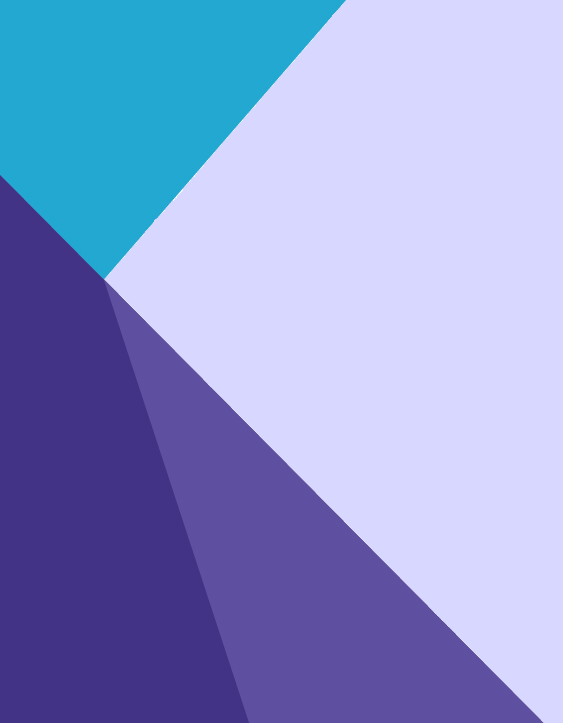 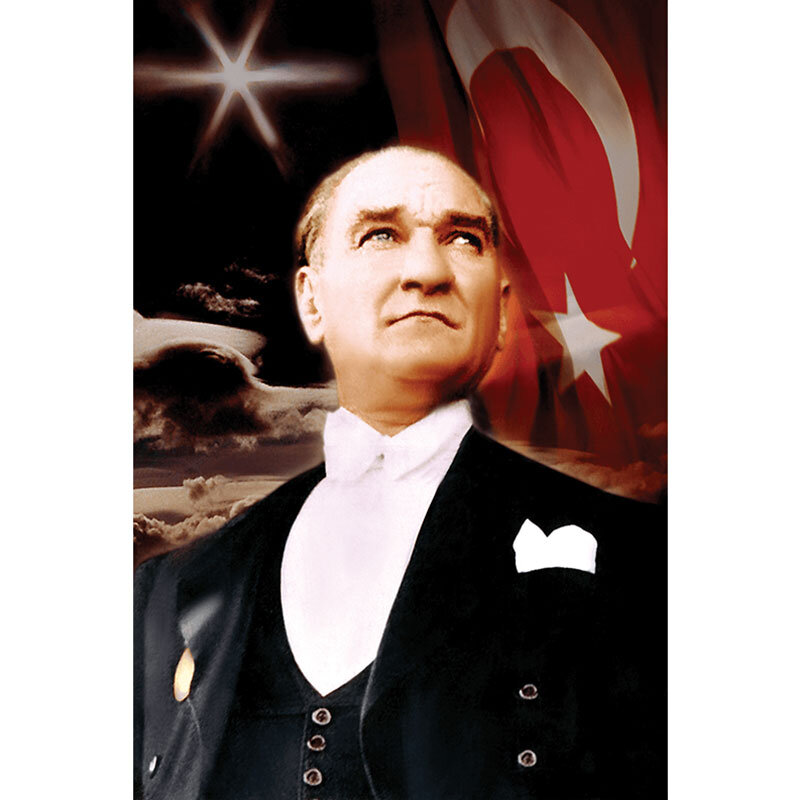 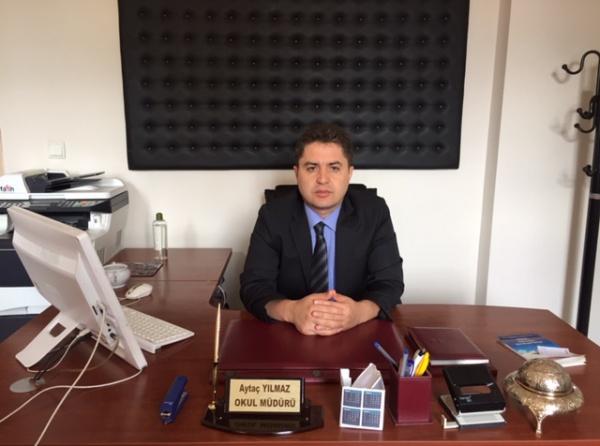 SUNUŞÇok hızlı gelişen, değişen teknolojilerle bilginin değişim süreci de hızla değişmiş ve başarı için sistemli ve planlı bir çalışmayı kaçınılmaz kılmıştır. Sürekli değişen ve gelişen ortamlarda çağın gerekleri ile uyumlu bir eğitim öğretim anlayışını sistematik bir şekilde devam ettirebilmemiz, belirlediğimiz stratejileri en etkin şekilde uygulayabilmemiz ile mümkün olacaktır. Başarılı olmak da iyi bur planlama ve bu planın etkin bir şekilde uygulanmasına bağlıdır.Kapsamlı ve özgün bir çalışmanın sonucu hazırlanan Stratejik Plan okulumuzun çağa uyumu ve gelişimi açısından tespit edilen ve ulaşılması gereken hedeflerin yönünü doğrultusunu ve tercihlerini kapsamaktadır. Katılımcı bir anlayış ile oluşturulan Stratejik Plánım, okulumuzun eğitim yapısının daha da güçlendirilmesinde bir rehber olarak kullanılması amaçlanmaktadır." Belirlenen stratejik amaçlar doğrultusunda hedefler güncellenmiş ve okulumuzun 2024-2028 yıllarına ait stratejik planı hazırlanmıştırBu planlama, 5018 sayılı Kamu Mali Yönetimi ve Kontrol Kanunu gereği, Kamu kurumlarında stratejik planlamanın yapılması gerekliliği esasına dayanarak hazırlanmıştır. Zoru hemen başarırız, imkânsızı başarmak zaman alır. Okulumuza ait bu planın hazırlanmasında her türlü özveriyi gösteren ve sürecin tamamlanmasına katkıda bulunan idarecilerimize, stratejik planlamaekiplerimize, İlçe Milli Eğitim Müdürlüğümüz Strateji Geliştirme Bölümü çalışanlarına teşekkür ediyor, bu plánın başarıyla uygulanması ile okulumurut başarısının daha da artacağıma inanıyor, tüm personelimize başarılar diliyorumAYTAÇ YILMAZ Okul MüdürüTANIMLARStratejik Plan: Kamu idarelerinin orta ve uzun vadeli amaçlarını, temel ilke ve politikalarını, hedef ve önceliklerini, performans ölçütlerini ve bunlara ulaşmak için izlenecek yöntemler ile kaynak dağılımlarını içeren plandır (5018 s. Kamu Mali Yönetimi ve Kontrol Kanunu, Madde 3)Stratejik Plan Genelgesi: 2024-2028 dönemi stratejik plan çalışmalarının başlatılması için Milli Eğitim Bakanlığı Strateji Geliştirme Başkanlığı tarafından hazırlanarak duyurulan 06.10.2022 tarih ve 2022/21 sayılı genelgedir.Hazırlık Programı: 2024-2028 dönemi stratejik plan hazırlık sürecinin aşamalarını, bu aşamalarda gerçekleştirilecek faaliyetleri, bu aşama ve faaliyetlerin tamamlanacağı tarihleri gösteren zaman çizelgesini, kurul ve ekip üyelerinin sayısını ve niteliğini açıklayan programdır.Misyon: Kurumun/kuruluşun var oluş sebebini açıklayan, kurumun/kuruluşun kimlere, hangi amaçla ve hangi alanda hizmet verdiğini yöntemleriyle birlikte açıklayan bildirgedir.Vizyon: Kurumun/kuruluşun ideal geleceğini sembolize eden, plan dönemi sonunda nerede olmak istediğini, nereye varmak istediğini ifade eden bildirgedir.Amaç: Kurumun/kuruluşun plan dönemi sonuna kadar genel olarak elde etmek ve ulaşmak istediği sonucu ifade eder.Hedef: Amaçların spesifik (özel) ve nicel verilerle ölçülebilir, gerçekleştirilebilir ve somut şekilde ifade edilmesidir.Paydaş: Kurumla/kuruluşla doğrudan veya dolaylı ilgisi olan, her ne suretle olursa olsun kurumdan etkilenen ve kurumu etkileyen kişi, gurup, kurum ve kuruluşları ifade eder.GZFT (SWOT) Analizi: Kurumun güçlü ve zayıf yönlerinin belirlenmesi, kurum için mevcut fırsatların ve tehditlerin tespit edilmesi amacıyla farklı teknikler kullanılarak yapılan analizdir.Faaliyet: Belirli bir amaca ve hedefe yönelen, başlı başına bir bütünlük oluşturan, yönetilebilir ve maliyetlendirilebilir üretim veya hizmetlerdir.Performans Göstergesi (PG): Stratejik planda hedeflerin ölçülebilirliğini miktar ve zaman boyutuyla ifade eden göstergelerdir.Stratejik Plan Değerlendirme Raporu: İzleme tabloları ile değerlendirme sorularının cevaplarını içeren ve her yıl şubat ayının sonuna kadar hazırlanan rapordur.Yukarı Çarıkçı İlkokulu ve Ortaokulu'nun 2024-2028 Stratejik Planı'nın hazırlık çalışmaları, Milli Eğitim Bakanlığı Strateji Geliştirme Başkanlığının 06.10.2022 tarih ve 2022/21 sayılı Genelgesi ve hazırlık programı doğrultusunda başlatılmıştır. İlgili tarihler arasında Okul Strateji Geliştirme Kurulu ve Stratejik Planlama Ekibi oluşturulmuş, ardından Iğdır İl Milli Eğitim Müdürlüğü Ar-Ge Birimi tarafından düzenlenen eğitim ve bilgilendirme toplantısına katılım sağlanmıştır.Hazırlık çalışmaları kapsamında:Durum Analizi Çalışmaları:Kurumsal tarihçe hazırlanmış ve mevcut stratejik planın değerlendirmesi yapılmıştır.Faaliyet alanları ve sunulan ürün-hizmetler değerlendirilmiştir.Kuruluş içi analiz ve GZFT Analizi tamamlanmış, bu doğrultuda gelişim alanları belirlenmiştir.Paydaş Analizi:Kurum içi analiz ve GZFT Analizi çalışmalarının ardından paydaş analizi yapılmış, tespit ve ihtiyaçlar belirlenmiştir.Geleceğe Bakış:Durum analizi sonuçlarına dayanarak, "Misyon, Vizyon ve Temel Değerler" belirlenmiş ve 2024-2028 dönemini kapsayan amaçlar, hedefler, performans göstergeleri ve stratejiler oluşturulmuştur.Maliyet Tahmini:Hedeflerin gerçekleştirilmesi için 5 yıllık dönem için tahmini maliyet belirlenmiştir.İzleme ve Değerlendirme Modeli:İzleme ve değerlendirme modeli hazırlanmıştır.Planın İncelenmesi ve Onay Süreci:Stratejik plan, İl Milli Eğitim Müdürlüğü Ar-Ge Birimine gönderilmiştir.Düzeltme işlemlerinin ardından İlçe Milli Eğitim Müdürlüğü tarafından onaylanmıştır.Planın Kamuoyu İle Paylaşımı:Onaylanan plan, okulun resmi internet sitesinde kamuoyu ile paylaşılmıştır.Bu süreçte titizlikle yürütülen hazırlık çalışmaları, okulun önümüzdeki dönemdeki hedeflerine ulaşması ve kaliteli eğitim hizmeti sunması için sağlam bir temel oluşturmuştur.06.10.2022 tarih ve 2022/21 sayılı Genelge ile birlikte hazırlanan MEB 2024-2028 Stratejik Plan Hazırlık Programında belirtilen takvime, usul ve esaslara uygun olarak Okulumuz Strateji Geliştirme Kurulu ve Stratejik Planlama Ekibi oluşturulmuş ve İl Milli Eğitim Müdürlüğü Ar-Ge birimine bilgi verilmiştir. Okulumuz Strateji Geliştirme Kurulu; Okul Müdürü başkanlığında, okul aile birliği başkanı, 3 gönüllü öğretmen olmak üzere toplam 5 kişiden oluşturulmuştur (Okulumuzda 1 müdür yardımcısı bulunduğundan ve stratejik planlama ekibi başkanı olarak görevlendirildiğinden, kurulda müdür yardımcısı yerine 1 öğretmen görevlendirilmiştir) (Tablo 16).Okulumuz Stratejik Planlama Ekibi; 1 müdür yardımcısı başkanlığında,  3 gönüllü öğretmen üye ile 1 gönüllü veli üye olmak üzere toplam 5 kişiden oluşturulmuştur (Tablo 17). Şekil 1. Yukarı Çarıkçı İlkokulu-Ortaokulu   Stratejik Plan Hazırlama Modeli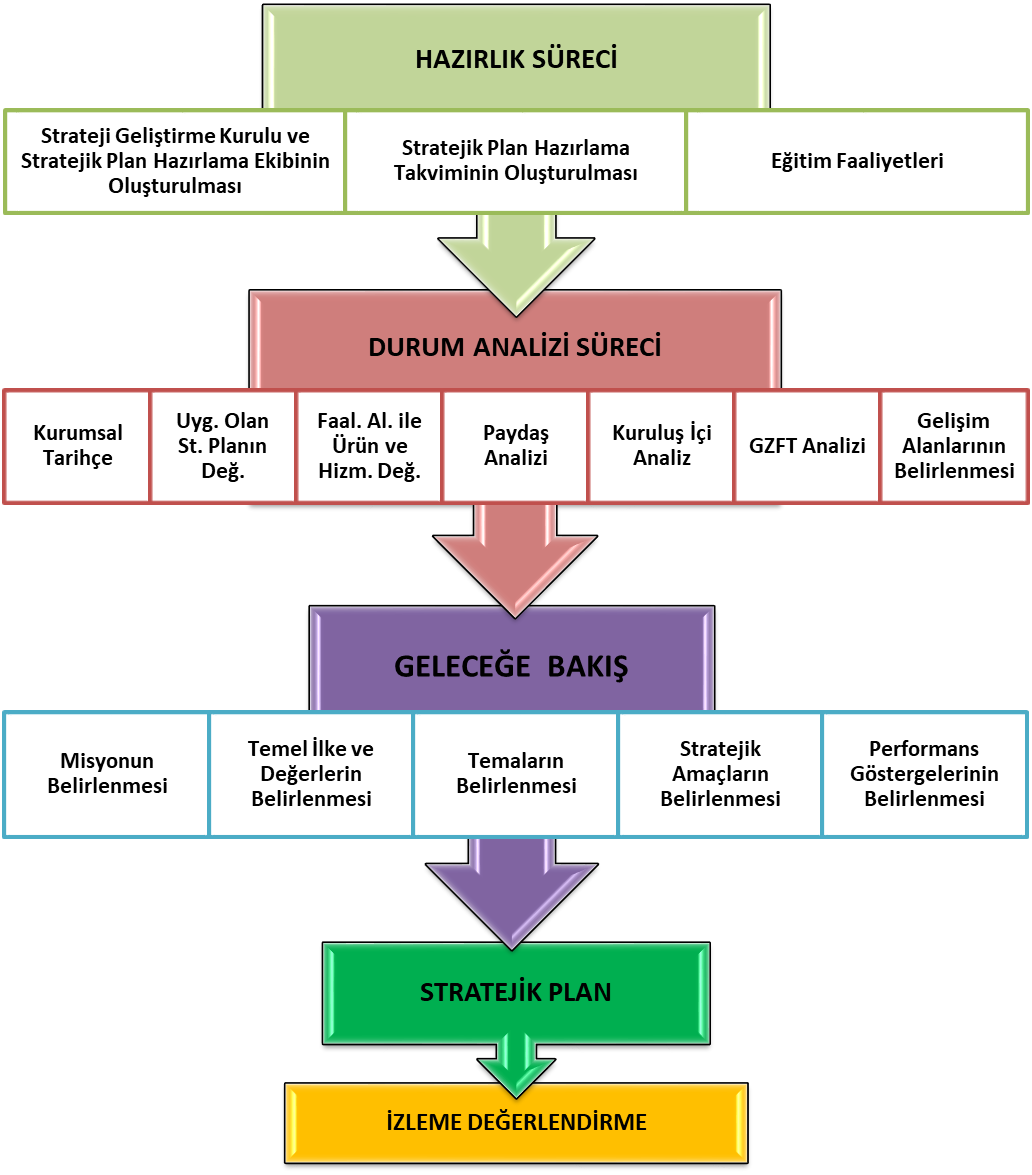 Çarıkçı İlkokulu/Ortaokulu 1962 yılında iki sınıflı prefabrik bir bina olarak köy camisinin bahçesinde eğitim-öğretime açılmıştır.Yukarı 1982 yılında şuandaki mevcut binaya geçilmiştir. Yeni bina beş odadan ibaret olup ilk zamanlarda bu odalardan dördü, iki sınıf, müdür odası ve araç odası olarak kullanılmaktaydı. Ancak-köy sürekli göç alan bir köy olduğu için öğrenci sayısında hızlı bir artış gerçekleşti. Bu artış sebebiyle kullanıma geçmemiş olan diğer sınıf, tekrardan yapılandırılarak eğitim-öğretime hazır hale getirildi. Okulumuz 2007 yılı yazında Iğdır il milli eğitim müdürlüğünün destekleri ve okulumuz personelinin özverili çalışmalarıyla tekrardan elden geçirilmiş, tadilat ve boya işlemleri yapılmıştır. 2009 yazında yapılan tadilat ile de okulumuza ilave 2 sınıf yapılarak ilköğretim 2.kademede eğitim öğretime başlamıştır. 2011 yılında ise 10 derslikli bina yapılmış olup 2011-2012 eğitim öğretim yılından beri bu binada eğitime devam edilmektedir.Iğdır ili Merkeze bağlı Yukan Çarıkçı Köyü İlkokulu/Ortaokulu 1 Müdür, 1 Müdür Yardımcısı, 12 Öğretmen ile eğitim öğretim hizmeti vermektedir. Iğdır Merkez yukarı çarıkçı köyünde 129 öğrencimiz vardır. Okulumuzun 7400 metrekare kullanım alanı vardır.Okulun finansman kaynakları: Okul Aile Birliği gelirleri ve hayırsever katkılarıdır. Yukarı Çarıkçı İlkokulu-Ortaokulu  2019-2023 Stratejik Planı, 31 Aralık 2023 tarihine kadar 5 yıl süreyle uygulanmıştır. Yüz Yüze Eğitime Ara: Covid-19 salgını nedeniyle birçok ülkede okullar fiziksel olarak kapatılmış ve yüz yüze eğitime ara verilmiştir. Bu durum, öğrencilerin geleneksel sınıf ortamında eğitim almalarını engellemiştir.Çevrimiçi Eğitim: Okullar, çevrimiçi eğitim ve uzaktan öğrenme yöntemlerine geçiş yapmıştır. Dersler, çevrimiçi platformlar üzerinden verilmiş ve öğrenciler evlerinden eğitim almışlardır.Erişim Zorlukları: Çevrimiçi eğitime geçiş, internet erişimi olmayan veya teknolojiye erişimde zorluk çeken öğrenciler için sorunlar doğurmuştur. Bu durum eğitimde eşitsizliği artırmıştır.Sosyal ve Duygusal Etkiler: Okulların fiziksel kapatılması, öğrencilerin sosyal etkileşimlerini sınırlamış ve duygusal sağlıklarını etkilemiştir. Arkadaşlarla bir araya gelme ve öğretmenlerle etkileşim gibi önemli unsurların eksikliği hissedilmiştir.Eğitim Kalitesinde Değişiklikler: Çevrimiçi eğitim, geleneksel sınıf ortamında sunulan eğitimle kıyaslandığında farklı bir deneyim sunmuştur. Bazı öğrenciler için bu yeni yöntem verimli olmuşken, diğerleri için zorluklar yaşanmıştır.Öğrenci Değerlendirme: Sınavlar ve performans değerlendirmeleri, çevrimiçi ortama uygun şekilde düzenlenmiş ve öğrencilerin performansı bu ortama göre değerlendirilmiştir.Eğitimde İnovasyon: Covid-19 dönemi, eğitimde dijitalleşme ve yenilikçi uygulamaların hızla benimsenmesine yol açmıştır. Okullar, çevrimiçi eğitim araçlarını kullanarak yeni yöntemler denemiş ve dijital pedagojide ilerleme kaydetmişlerdir.Tablo 1 Faaliyet Alanı-Ürün/Hizmet ListesiKurumumuzun faaliyet alanları dikkate alınarak, kurumumuzun faaliyetlerinden yararlanan, faaliyetlerden doğrudan/dolaylı ve olumlu/olumsuz etkilenen veya kurumumuzun faaliyetlerini etkileyen paydaşlar (kişi, grup veya kurumlar) tespit edilmiştir.Paydaşların TespitiTablo 2 Paydaş TablosuPaydaşların ÖnceliklendirilmesiPaydaşların önceliklendirilmesi; Kamu İdareleri İçin Stratejik Planlama Kılavuzunda (2021; 3.1 Sürüm) belirtilen Paydaş Etki/Önem Matrisi’nden (Tablo 7) yararlanılarak hazırlanmıştır.Tablo 3 Paydaşların ÖnceliklendirilmesiPaydaş Görüşlerinin Alınması ve DeğerlendirilmesiDurum Analizi çalışmaları kapsamında; Iğdır İl Milli Eğitim Müdürü başta olmak diğer okul ve kurumların yönetici ve öğretmenleri ile yüz yüze görüşmeler, mülakat, toplantı gerçekleştirilerek, dilek ve önerileri alınmıştır. Öğrenci, öğretmen, veli, yönetici ve personelden oluşan iç paydaşlarımızdan ise toplantı ve anket yöntemleri ile görüşleri alınmıştır. Kurumumuzun iç paydaşlarına yönelik yaptığımız anket çalışmasında, Iğdır İl Milli Eğitim Müdürlüğü tarafından hazırlanan Yönetici, Öğretmen ve Personel İç Paydaş Anketi ile Öğrenci ve Veli İç Paydaş Anketi soruları kullanılmıştır. Anketlere 70 öğrenci, 8 öğretmen, 1 personel, 2 yönetici ve 30 veli olmak üzere toplam 111 paydaşımız katılmıştır.Tablo 4 Paydaş Görüşlerinin Alınmasına İlişkin Çalışmalar Yönetici, Öğretmen ve Personel İç Paydaş Anketi SonuçlarıÖğrenci ve Veli İç Paydaş Anketi Sonuçlarıİnsan Kaynakları Yetkinlik AnaliziTablo 5 Okul Yönetici SayısıTablo 6 Öğretmen, Öğrenci, Derslik SayılarıTablo 7 Branş Bazında Öğretmen Norm, Mevcut, İhtiyaç SayılarıTablo 8 Yardımcı Personel/Destek Personeli SayısıFiziki Kaynak AnaliziTablo 9 Okul Binasının Fiziki DurumuTablo 10 Teknoloji ve Bilişim Altyapısı Mali Kaynak AnaliziTablo 11 Tahmini Kaynaklar (TL)Müdürlüğümüzün 2024-2028 dönemindeki nakdi kaynakları, tasarruf tedbirleri de dikkati alınarak tahmini hesaplanmış ve tabloda sunulmuştur.İç ve dış paydaşlarımıza yönelik yaptığımız öğretmenler kurulu toplantıları, zümre öğretmenler kurulu toplantıları şube öğretmenler kurulu toplantıları, veli toplantıları, odak grup görüşmeleri, ev-işyeri ziyaretleri, iç paydaş anketi vb. çalışmalarla birlikte dış paydaşlarımıza yönelik yaptığımız toplantılar, yüz yüze görüşmeler/mülakat vb. çalışmalardan elde edilen sonuçlara göre kurumumuzun GZFT Analizi yapılmıştır.  GZFT Analizi yapılırken ayrıca öğretmen nöbet defteri kayıtları, yazılı, sözlü veya elektronik dilek, öneri, şikayet sistemleri, önceki plan dönemine ait tespitler, kurumsal raporlar, kurumsal istatistikler, bilimsel makaleler, tezler ve raporlardan yararlanılmıştır. GZFT Analizi sonucunda kurumsal düzeyde güçlü ve zayıf yönlerimiz ile kurumumuz için önem arz eden fırsat ve tehditler listelenmiştir.Tablo 12 GZFT ListesiTablo 13 Tespitler ve İhtiyaçlarTablo 14. Stratejik Amaçlar, HedeflerTahmini Kaynaklar Analizinden yararlanılarak kurumumuzun 5 yıllık hedeflerine ulaşılabilmesi için planlanan faaliyetlerin Tahmini Maliyet Analizi yapılmıştır.Tablo 15 Tahmini Maliyetler (TL)Yukarı Çarıkçı İlkokulu/Ortaokulu olarak,Müdürlüğümüzün 2024-2028 Stratejik Planı İzleme ve Değerlendirme sürecini ifade eden İzleme ve Değerlendirme Modeli stratejik Plan Ekibi tarafından hazırlanmıştır.Amaçlar ve hedefler belirlenirken okulumuzun durumu göz önünde bulundurularak hazırlanmıştır. Maliyetlendirme aşaması ise yıllık tahmini TEFE TÜFE oranlarına göre düzenlenmiş olmakla birlikte kesinlik ifade etmemektedir.Okulumuzun imkanları elverdiği ölçüde amaçlar ve hedeflerin gerçekleştirilmesine dikkat edilecektir.  Okulumuzun Stratejik Plan İzleme-Değerlendirme çalışmaları eğitim-öğretim yılı çalışma takvimi de dikkate alınarak 6 aylık ve 1 yıllık sürelerde gerçekleştirilecektir. 6 aylık sürelerde Okul Müdürüne rapor hazırlanacak ve değerlendirme toplantısı düzenlenecektir. İzleme-değerlendirme raporu, istenildiğinde İl Milli Eğitim Müdürlüğüne gönderilecektir. Şekil 8 Stratejik Plan İzleme ve Değerlendirme ModeliEKLERTablo 16 Strateji Geliştirme KuruluTablo 17 Stratejik Planlama EkibiİÇİNDEKİLERSAYFASUNUŞİÇİNDEKİLERTABLOLARŞEKİLLERTANIMLARGİRİŞBÖLÜM: STRATEJİK PLAN HAZIRLIK SÜRECİ8Strateji Geliştirme Kurulu8Stratejik Plan Hazırlama Ekibi8BÖLÜM: DURUMANALİZİ9Kurumsal Tarihçe9Uygulanmakta Olan Stratejik Planın Değerlendirilmesi9Faaliyet Alanları ile Ürün ve Hizmetlerin Belirlenmesi10Paydaş Analizi11Kuruluş İçi Analiz19GZFT Analizi12Tespitler ve İhtiyaçların Belirlenmesi12BÖLÜM: GELECEĞE BAKIŞ14Misyon, Vizyon, Temel Değerler23Stratejik Amaçlar24Stratejik Hedefler, Performans Göstergeleri, Stratejiler25Maliyetlendirme42İzleme ve Değerlendirme42EKLER43TABLOLARTABLOLARSAYFATablo 1: Faaliyet Alanı-Ürün/Hizmet ListesiTablo 1: Faaliyet Alanı-Ürün/Hizmet Listesi10Tablo 2: Paydaş TablosuTablo 2: Paydaş Tablosu12Tablo 3: Paydaşların ÖnceliklendirilmesiTablo 3: Paydaşların Önceliklendirilmesi12Tablo 4: Paydaş Görüşlerinin Alınmasına İlişkin ÇalışmalarTablo 4: Paydaş Görüşlerinin Alınmasına İlişkin Çalışmalar13Tablo 5: Okul Yönetici SayılarıTablo 5: Okul Yönetici Sayıları19Tablo 6: Öğretmen, Öğrenci, Derslik SayılarıTablo 6: Öğretmen, Öğrenci, Derslik Sayıları19Tablo 7: Branş Bazında Öğretmen Norm, Mevcut, İhtiyaç SayılarıTablo 7: Branş Bazında Öğretmen Norm, Mevcut, İhtiyaç Sayıları19Tablo 8: Yardımcı Personel/Destek Personeli SayısıTablo 8: Yardımcı Personel/Destek Personeli Sayısı19Tablo 9: Okul Binasının Fiziki DurumuTablo 9: Okul Binasının Fiziki Durumu19Tablo 10: Teknoloji ve Bilişim AltyapısıTablo 10: Teknoloji ve Bilişim Altyapısı20Tablo 11: Tahmini KaynaklarTablo 11: Tahmini Kaynaklar20Tablo 12: GZFT ListesiTablo 12: GZFT Listesi21Tablo 13: Tespitler ve İhtiyaçlarTablo 13: Tespitler ve İhtiyaçlar22Tablo 14: Stratejik Amaçlar, HedeflerTablo 14: Stratejik Amaçlar, Hedefler24Tablo 15: Tahmini MaliyetlerTablo 15: Tahmini Maliyetler42Tablo 16: Strateji Geliştirme KuruluTablo 16: Strateji Geliştirme Kurulu43Tablo 17: Stratejik Planlama EkibiTablo 17: Stratejik Planlama Ekibi43ŞEKİLLERSAYFASAYFASAYFAŞekil 1: Yukarı Çarıkçı İlkokulu-Ortaokulu  2024-2028 Stratejik Plan Hazırlama Modeli888Şekil 2: Yönetici, Öğretmen ve Personel İç Paydaş Anketi Sonuçları A131313Şekil 3: Yönetici, Öğretmen ve Personel İç Paydaş Anketi Sonuçları B141414Şekil 4: Yönetici, Öğretmen ve Personel İç Paydaş Anketi Sonuçları C151515Şekil 5: Öğrenci ve Veli İç Paydaş Anketi Sonuçları A161616Şekil 6: Öğrenci ve Veli İç Paydaş Anketi Sonuçları B171717Şekil 7: Öğrenci ve Veli İç Paydaş Anketi Sonuçları C181818Şekil 8: Stratejik Plan İzleme ve Değerlendirme Modeli434343İliIĞDIRİlçesi:MERKEZAdresYUKARI ÇARIKÇI KÖYÜ NO: 144Coğrafi Konum39°57'37.4″N 43°56'17.3"ETelefon04762985234Faks:e-Posta ycarikci@meb.k12.trWeb Adresihttp://yukaricarikci.meb.k12.trhttp://yukaricarikciort.meb.k12.trKurum Kodu721197738252Öğretim ŞekliTAM GÜNFAALİYET ALANIÜRÜN/HİZMETLERA- Eğitim-Öğretim HizmetleriEğitim-öğretim iş ve işlemleriDers Dışı Faaliyet İş ve İşlemleriÖzel Eğitim HizmetleriKurum Teknolojik Altyapı HizmetleriAnma ve Kutlama Programlarının YürütülmesiSosyal, Kültürel, Sportif EtkinliklerÖğrenci İşleri (kayıt, nakil, ders programları vb.)Zümre Toplantılarının Planlanması ve YürütülmesiB- Stratejik Planlama, Araştırma-GeliştirmeStratejik Planlama İşlemleriİhtiyaç AnalizleriEğitime İlişkin Verilerin KayıtlanmasıAraştırma-Geliştirme ÇalışmalarıProjeler KoordinasyonEğitimde Kalite Yönetimi Sistemi (EKYS) İşlemleriC- İnsan Kaynaklarının GelişimiPersonel Özlük İşlemleriNorm Kadro İşlemleriHizmet içi Eğitim FaaliyetleriD- Fiziki ve Mali DestekOkul Güvenliğinin SağlanmasıDers Kitaplarının DağıtımıTaşınır Mal İşlemleriTaşımalı Eğitim İşlemleriTemizlik, Güvenlik, Isıtma, Iğdırlatma HizmetleriEvrak Kabul, Yönlendirme ve Dağıtım İşlemleriArşiv HizmetleriSivil Savunma İşlemleriE-Denetim ve RehberlikOkul/Kurumların Teftiş ve DenetimiÖğretmenlere Rehberlik ve İşbaşında Yetiştirme HizmetleriÖn İnceleme, İnceleme ve Soruşturma HizmetleriF-Halkla İlişkilerBilgi Edinme Başvurularının CevaplanmasıProtokol İş ve İşlemleriBasın, Halk ve Ziyaretçilerle İlişkilerOkul-Aile İşbirliğiPaydaş Adıİç PaydaşDış PaydaşIğdır İl Milli Eğitim Müdürlüğü√Iğdır Valiliği√Okul Müdürümüz√Öğretmenlerimiz√Öğrencilerimiz√Velilerimiz√Personelimiz√İl Emniyet Amirliği√İl Toplum Sağlığı Merkezi√Diğer Eğitim Kurumları√İl Belediye Başkanlığı√Mahalle Muhtarlığı√Diğer Kurum ve Kuruluşlar√PAYDAŞ ADIİÇ PAYDAŞDIŞ PAYDAŞÖNEM DERECESİETKİ DERECESİÖNCELİĞİIğdır İl Milli Eğitim Müdürlüğü√555Iğdır Valiliği√555Okul Müdürümüz√555Öğretmenlerimiz√555Öğrencilerimiz√555Velilerimiz√555Personelimiz√555İl Emniyet Amirliği√333İl Toplum Sağlığı Merkezi√333Diğer Eğitim Kurumları√222İl Belediye Başkanlığı√333Mahalle Muhtarlığı√222Diğer Kurum ve Kuruluşlar√222Önem Derecesi: 1, 2, 3 gözet; 4,5 birlikte çalışÖnem Derecesi: 1, 2, 3 gözet; 4,5 birlikte çalışÖnem Derecesi: 1, 2, 3 gözet; 4,5 birlikte çalışÖnem Derecesi: 1, 2, 3 gözet; 4,5 birlikte çalışÖnem Derecesi: 1, 2, 3 gözet; 4,5 birlikte çalışÖnem Derecesi: 1, 2, 3 gözet; 4,5 birlikte çalışEtki Derecesi: 1, 2, 3 İzle; 4, 5 bilgilendirEtki Derecesi: 1, 2, 3 İzle; 4, 5 bilgilendirEtki Derecesi: 1, 2, 3 İzle; 4, 5 bilgilendirEtki Derecesi: 1, 2, 3 İzle; 4, 5 bilgilendirEtki Derecesi: 1, 2, 3 İzle; 4, 5 bilgilendirEtki Derecesi: 1, 2, 3 İzle; 4, 5 bilgilendirÖnceliği:  5=Tam; 4=Çok; 3=Orta; 2=Az; 1=HiçÖnceliği:  5=Tam; 4=Çok; 3=Orta; 2=Az; 1=HiçÖnceliği:  5=Tam; 4=Çok; 3=Orta; 2=Az; 1=HiçÖnceliği:  5=Tam; 4=Çok; 3=Orta; 2=Az; 1=HiçÖnceliği:  5=Tam; 4=Çok; 3=Orta; 2=Az; 1=HiçÖnceliği:  5=Tam; 4=Çok; 3=Orta; 2=Az; 1=HiçPAYDAŞ ADIYÖNTEMSORUMLUÇALIŞMA TARİHİRAPORLAMA VE DEĞERLENDİRME SORUMLUSUİlçe MEM YöneticileriMülakat, ToplantıStrateji Geliştirme Kurulu Bşk.18.09.2023-27.10.2023S. P. Hazırlama EkibiDiğer Eğitim Kurumu YöneticileriMülakatStrateji Geliştirme Kurulu Bşk.18.09.2023-27.10.2023S. P. Hazırlama EkibiÖğretmenlerimizAnket, ToplantıS. P. Ekibi18.09.2023-27.10.2023S. P. Hazırlama EkibiÖğrencilerimizAnketS. P. Ekibi18.09.2023-27.10.2023S. P. Hazırlama EkibiVelilerimizAnketS. P. Ekibi18.09.2023-27.10.2023S. P. Hazırlama EkibiPersonelimizAnket, ToplantıS. P. Ekibi18.09.2023-27.10.2023S. P. Hazırlama EkibiYöneticilerimizAnket, ToplantıS. P. Ekibi18.09.2023-27.10.2023S. P. Hazırlama Ekibi		YÖNETİCİ SAYILARI		YÖNETİCİ SAYILARI		YÖNETİCİ SAYILARI		YÖNETİCİ SAYILARIMüdürMüdür BaşyardımcısıMüdür YardımcısıNorm101Mevcut101SIRAÖĞRENCİ-ÖĞRETMEN-DERSLİK BİLGİLERİSAYI1Öğrenci Sayısı1292Öğretmen Sayısı123Derslik Sayısı104Derslik Başına Düşen Öğrenci Sayısı135Öğretmen Başına Düşen Öğrenci Sayısı10SIRA BRANŞNORMMEVCUTİHTİYAÇ1Sınıf Öğretmeni4402İngilizce Öğretmeni211SIRA BRANŞNORMMEVCUTİHTİYAÇ1Memur0002Destek Personeli1103Güvenlik Görevlisi001SIRAKULLANIM ALANI/TÜRÜBİNA YAPISAL DURUMU(Tahsisli Binalar Dâhil)BİNA KAPASİTE DURUMU (Yeterli/Yetersiz)1Hizmet Binası1Yeterli2Personel Lojmanı0-3Spor Salonu0-4Kütüphane1Yeterli5İhata Duvarı1Yeterli6Güvenlik Kamerası Sayısı13Yeterli7Yemekhane0-8Asansör-Lift (Engelli)0-9Rampa (Engelli)1YeterliTEKNOLOJİ VE BİLİŞİM ALTYAPISITEKNOLOJİ VE BİLİŞİM ALTYAPISIEtkileşimli akıllı tahta sayısı10Tablet sayısı0İnternet altyapısı VarBilgisayar/bilişim teknolojileri sınıfı/laboratuvarı sayısı0Fotokopi makinesi sayısı2DYS kullanımıVarBilişim Teknolojileri/Bilişim Teknolojileri Rehber Öğretmeni sayısı1Elektronik dilek, istek, öneri sisteminin kullanımıYokSMS bilgilendirme sistemi kullanımıYokMEB tarafından sağlanan resmi internet sitesinin kullanımıVarResmi elektronik posta adresinin kullanımıVarKAYNAKLAR20242025202620272028Toplam KaynakBütçe Dışı Fonlar (Okul Aile Birliği)2700310040004900530020000Diğer (Ulusal ve Uluslararası Hibe Fonları vb.)000000TOPLAM2700310040004900530020000İÇ ÇEVREGÜÇLÜ YÖNLERKadın velilerimizin, eğitim faaliyetlerine beklenen düzeyde katılım sağlamasıİl  MEM tarafından yürürlüğe konan çalışmaların sahiplenilmesiÖğrenci ve personel işleri ile eğitim öğretim faaliyetlerinin mevzuata uygun olarak yürütülmesiBilgi edinme, halkla ilişkiler sürecinin mevzuatın belirlediği yasal sürede gerçekleşmesiİletişim ve yazışma süreçlerinin aksatılmadan gerçekleşmesiÖğrenci velilerimizin okul civarında ikamet etmesiPersonelimizin işbirliği içerisinde çalışmasıKurumsal kültürün gelişmiş olmasıDevamsızlık oranlarının düşük olmasıDestek odası, kütüphane,laboratuvar  bulunmasıİÇ ÇEVREZAYIF YÖNLERKazandırılan davranışların aile ortamında devam ettirilmemesiÖğrenci başarısı söz konusu olduğunda, velilerimizin ders notlarını davranış eğitiminden ön planda tutulmasıVeli toplantılarına genel katılım oranlarının beklenen düzeyde olmamasıÖzel eğitim hizmetlerinden yararlanması gereken velilerin önyargıları, çevresel etmenlerden kaynaklanan çekinceleriOkul-Aile Birliklerinin, iş ve işlemlerinin okul yönetimince yüklenilmek zorunda kalınmasıİl merkezinde bulunan okulların daha başarılı olacağı yönündeki yanlış kaygılarDIŞ ÇEVREFIRSATLARÖğretmen, yönetici ve personel normu doluluk oranının yüksek olmasıOkulumuzun il merkezine  yakın olmasıSınıf öğretmeni ve branş öğretmeni ihtiyacının olmamasıOkulumuzun Iğdır-karayoluna yakın olması, ulaşım kolaylığıKültürel ve demografik çeşitlilikDIŞ ÇEVRETEHDİTLERİlkokul ve Ortaokul düzeyinin aynı binada olmasıAile gelir düzeyinin genel olarak düşük olmasıVelilerimizin çoğunlukla çiftçi olması,geçici işlerde çalışması, düzenli gelirlerinin olmamasıYerel maddi destek bulmakta yaşanan güçlüklerİş kaygısı nedeniyle velilerin eğitim faaliyetlerine genel katılım oranlarının düşük olmasıBilimsel, teknolojik temalı çalışmalar için maddi kaynak temininde güçlük yaşanmasıGüvenlik görevlisi bulunmamasıOkulumuzda Rehberlik Servisi bulunmamasıGELİŞİM/ SORUN ALANLARITESPİTLER VE İHTİYAÇLAROkulumuzun coğrafi konum olarak avantajlı bir bölgede olmasıÖğrencilerin motivasyonu açısından piknikler ,geziler düzenlenmesiMüdürlüğümüzün hizmetlerini mevzuattaki hükümlere uygun olarak yürütmektedir.Tabi olduğumuz mevzuatın kapsamı, Müdürlüğümüzün yetkilerini çeşitlendirmekle birlikte sınırlamaktadır.Kurumsal kültürümüz, mevzuatta sık yaşanan değişikliklere hazırlıklı olmasına rağmen öğrenci ve velilerimizden oluşan paydaşlarımız, yeni ve farklı çalışmalara uyuma direnç göstermektedir.Mevzuat itibariyle öğrenci velilerinin eğitim faaliyetlerine müdahale alanını sınırlandıran herhangi bir mekanizma bulunmamaktadır.Diğer kurumlarla işbirliğinde, yetki alanının genişletilmesiMevzuat itibariyle Okul Müdürlerinin yetkilerinin artırılmasıEğitim uygulamaları konusunda ulusal düzeyde tanıtım çalışmaları yaparak öğrenci ve velilerinin bilgilendirilmesiMevzuatta ihtiyaç duyulan değişikliklerde “yenileme” çalışmaları yerine “güncelleme” çalışmalarına yer verilmesiÖğrenci velilerinin eğitim faaliyetlerine müdahale alanlarının sınırlandırılması için yasal tedbirlerin alınmasıMevzuatın, çalışanların kendilerini güvende hissedebileceği şekilde yeniden düzenlenmesiPaydaş türü fazladır, paydaşlarımızın kurumumuzdan beklentileri farklı ve çok çeşitlidirPaydaşların idareden beklentilerinin faaliyet alanlarıyla uyumu sağlanması, plan döneminde kurumsal faaliyetler hakkında paydaşlara düzenli bilgilendirme yapılmasıÇalışanlarımızın her biri farklı türden yeterliliklere sahiptirÇalışanlarımızın her alanda bilgi sahibi olması için hizmet içi eğitim faaliyetleri düzenlenmesiKurumsal kültürümüz gelişmiş durumdadır. Kurum içi iletişim gelişmiştir, halkla ilişkiler sağlıklı bir şekilde yürütülmektedir.Eğitim faaliyetlerine velilerimizn katılımı genel olarak yetersizdir.Eğitim-öğretim faaliyetlerine genel katılım oranlarının yükseltilmesiOkulumuzda mali kaynakların kısıtlı olmasından dolayı yeterince sosyal faaliyetelerin apılamamasıSosyal faaliyetler için okula bütçe ayrılmasıBilişim Teknolojileri ,Resim ,Müzik Öğretmenimiz bulunmamaktadır.Her branştan kadrolu öğretmen ihtiyacıKurumumuza ait ödenek kaleminin bulunmamasıAilelerin gelir düzeyi düşük olduğundan okul-aile birliğine az miktarda bağış yapılmaktadırOkul-aile birliği iş ve işlemleri okul yöneticileri tarafından üstlenilmektedirHarcama planlamalarında mali kaynaklarda meydana gelecek öngörülemeyen değişikliklerin dikkate alınmasıİlkokullara ödenek ayrılmasıAMAÇ VE HEDEF NOAMAÇ VE HEDEF AÇIKLAMALARIAMAÇ 1 (A1)Temel eğitimde, fırsat eşitliği ve erişimin sağlanmasıyla öğrencileri çağın gerektirdiği evrensel yeterliliklere sahip, millî ve manevi değerleri benimsemiş sağlıklı ve mutlu bireyler olarak yetiştirmektir.Hedef 1.1 (H1.1)Temel eğitimde fırsat eşitliğini sağlamak ve eğitime erişimi artırmak için çeşitli iyileştirmeler hayata geçirilecektirAMAÇ 1 (A1)Temel eğitimde fırsat eşitliği ve eğitime erişimin sağlandığı, öğretim süreçleri ve eğitim ortamlarının etkin kullanıldığı bir ekosistem inşa ederek öğrencileri çağın gerektirdiği evrensel yeterliliklere sahip, millî ve manevi değerleri benimsemiş sağlıklı ve mutlu bireyler olarak yetiştirmek.Hedef 1.2 (H1.2)Okul öncesi eğitim desteklenerek erişim imkânları artırılacaktır.AMAÇ 1 (A1)Temel eğitimde fırsat eşitliği ve eğitime erişimin sağlandığı, Öğretim süreçlerinin ve eğitim ortamlarının etkin bir şekilde kullanıldığı bir ekosistem oluşturularak, öğrenciler çağın gerektirdiği evrensel yeterliliklere sahip, millî ve manevi değerlere bağlı, sağlıklı ve mutlu bireyler olarak yetiştirmek.Hedef 1.3 (H1.3)Temel eğitimde bilimsel, sosyal, sportif, kültürel, sanatsal ve toplumsal hizmet gibi alanlarda etkinliklere katılım oranı artırılacak ve sürekli öğrenmeye teşvik etmek amacıyla öğrencilere okuma kültürü kazandırılacaktır.AMAÇ 1 (A1)Temel eğitimde fırsat eşitliği ve eğitime erişimin sağlandığı, Öğretim süreçlerinin ve eğitim ortamlarının etkin bir şekilde kullanıldığı bir ekosistem oluşturularak, öğrenciler çağın gerektirdiği evrensel yeterliliklere sahip, millî ve manevi değerleri benimsemiş, sağlıklı ve mutlu bireyler olarak yetiştirmek..Hedef 1.4 (H1.4)İlkokul ve ortaokulda öğrenme kayıplarını azaltmaya yönelik destekleyici mekanizmalar güçlendirilecektir.AMAÇ 5 (A5)Türkiye Yüzyılı inşasında millî, manevi ve kültürel değerlerini özümsemiş; çağın gereklerine uygun bilgi, beceri, tutum ve davranışlar ile demokratik anlayışa ve millî şuura sahip şahsiyetli ve üretken öğrenciler yetiştirmek.Hedef 5.1 (H.5.1)Okullarda uygulanan yerel ve ulusal projelerdeki sayıyı arttırmak.AMAÇ 5 (A5)Türkiye Yüzyılı inşasında millî, manevi ve kültürel değerlerini özümsemiş; çağın gereklerine uygun bilgi, beceri, tutum ve davranışlar ile demokratik anlayışa ve millî şuura sahip şahsiyetli ve üretken öğrenciler yetiştirmek.Hedef 5.2 (H.5.2)Sürdürülebilir kalkınma hedeflerine uygun bir yaklaşımla çevre ve iklim değişikliği konusunda farkındalığın artırılması sağlanacaktır.AMAÇ 7 (A7)Türkiye Yüzyılı vizyonu doğrultusunda fiziki ve teknolojik altyapısıyla güçlü, nitelikli personelle eğitime erişimi ve eğitimde kaliteyi artıracak, etkin ve hesap verebilen kurumsal yapıyı geliştirmek.Hedef 7.1 (H.7.1)Öğretmen yetiştirme ve geliştirme süreci; mesleğe kabulden önceki eğitimden başlanarak mesleki gelişim ve mesleki gelişimini içerecek şekilde ihtiyaçlar doğrultusunda yeniden yapılandırılacak, öğretmenlik mesleğinin niteliği ve toplumsal statüsü güçlendirilecek, personel nitelikleri artırılacaktır.Amaç 1Amaç 1Temel eğitimde, fırsat eşitliği ve erişimin sağlanmasıyla öğrencileri çağın gerektirdiği evrensel yeterliliklere sahip, millî ve manevi değerleri benimsemiş sağlıklı ve mutlu bireyler olarak yetiştirmektir.Temel eğitimde, fırsat eşitliği ve erişimin sağlanmasıyla öğrencileri çağın gerektirdiği evrensel yeterliliklere sahip, millî ve manevi değerleri benimsemiş sağlıklı ve mutlu bireyler olarak yetiştirmektir.Temel eğitimde, fırsat eşitliği ve erişimin sağlanmasıyla öğrencileri çağın gerektirdiği evrensel yeterliliklere sahip, millî ve manevi değerleri benimsemiş sağlıklı ve mutlu bireyler olarak yetiştirmektir.Temel eğitimde, fırsat eşitliği ve erişimin sağlanmasıyla öğrencileri çağın gerektirdiği evrensel yeterliliklere sahip, millî ve manevi değerleri benimsemiş sağlıklı ve mutlu bireyler olarak yetiştirmektir.Temel eğitimde, fırsat eşitliği ve erişimin sağlanmasıyla öğrencileri çağın gerektirdiği evrensel yeterliliklere sahip, millî ve manevi değerleri benimsemiş sağlıklı ve mutlu bireyler olarak yetiştirmektir.Temel eğitimde, fırsat eşitliği ve erişimin sağlanmasıyla öğrencileri çağın gerektirdiği evrensel yeterliliklere sahip, millî ve manevi değerleri benimsemiş sağlıklı ve mutlu bireyler olarak yetiştirmektir.Temel eğitimde, fırsat eşitliği ve erişimin sağlanmasıyla öğrencileri çağın gerektirdiği evrensel yeterliliklere sahip, millî ve manevi değerleri benimsemiş sağlıklı ve mutlu bireyler olarak yetiştirmektir.Hedef 1.1Hedef 1.1Temel eğitimde fırsat eşitliğini sağlamak ve eğitime erişimi artırmak için çeşitli iyileştirmeler hayata geçirilecektir.Temel eğitimde fırsat eşitliğini sağlamak ve eğitime erişimi artırmak için çeşitli iyileştirmeler hayata geçirilecektir.Temel eğitimde fırsat eşitliğini sağlamak ve eğitime erişimi artırmak için çeşitli iyileştirmeler hayata geçirilecektir.Temel eğitimde fırsat eşitliğini sağlamak ve eğitime erişimi artırmak için çeşitli iyileştirmeler hayata geçirilecektir.Temel eğitimde fırsat eşitliğini sağlamak ve eğitime erişimi artırmak için çeşitli iyileştirmeler hayata geçirilecektir.Temel eğitimde fırsat eşitliğini sağlamak ve eğitime erişimi artırmak için çeşitli iyileştirmeler hayata geçirilecektir.Temel eğitimde fırsat eşitliğini sağlamak ve eğitime erişimi artırmak için çeşitli iyileştirmeler hayata geçirilecektir.Amacın İlgili Olduğu Program/Alt Program AdıAmacın İlgili Olduğu Program/Alt Program AdıTEMEL EĞİTİMTEMEL EĞİTİMTEMEL EĞİTİMTEMEL EĞİTİMTEMEL EĞİTİMTEMEL EĞİTİMTEMEL EĞİTİMAmacın İlişkili Olduğu Alt Program HedefiAmacın İlişkili Olduğu Alt Program HedefiEğitime Erişim ve Fırsat EşitliğiEğitime Erişim ve Fırsat EşitliğiEğitime Erişim ve Fırsat EşitliğiEğitime Erişim ve Fırsat EşitliğiEğitime Erişim ve Fırsat EşitliğiEğitime Erişim ve Fırsat EşitliğiEğitime Erişim ve Fırsat EşitliğiPerformans GöstergeleriPerformans GöstergeleriHedefe Etkisi (%)Plan Dönemi Başlangıç Değeri20242025202620272028PG-1.1.1Temel eğitimde okullaşma oranı (%) (Yaş Grubu)6-9 Yaş3597.598.5100100100100PG-1.1.1Temel eğitimde okullaşma oranı (%) (Yaş Grubu)10-13 Yaş3597.5100100100100100PG-1.1.3Temel eğitim kademesinde özel okullarda öğrenim gören öğrenci oranı (%)Okul Öncesi30555322Sorumlu BirimTemel Eğitim Genel Müdürlüğüİş Birliği Yapılacak Birim(ler)İEŞM, BİŞM, DÖŞM, ÖÖKŞM, DHŞM, HHBStratejilerS-1.1.1: Mevcut okul kayıt süreçlerinin gözden geçirilmesi ve ilimizde daha etkili yasal düzenlemelerin uygulanması sağlanacaktır.S-1.1.2: Okullardaki sınıf sayıları ve öğrenci ortalama sayılarının azaltılması, bakanlıkça gönderilen yönergeler doğrultusunda gerçekleştirilecektir.Risklerİl içi nüfus dağılımının olumsuz etkilenmesi,Fazla sınıf mevcudunun çocuğun bütüncül gelişim ihtiyaçlarına cevap vermeyi güçleştirmesi,Mevzuatın özel öğretimle ilgili yeterli uygulama alanı sunamaması.Maliyet Tahmini2000 TLTespitlerNüfus hareketleri ve doğa kaynaklı afetler sonucunda derslik ihtiyacının oluşmasıÖzel öğretim kurumlarına devam eden öğrenci oranının OECD ortalamasının altında kalmasıİhtiyaçlarOkul/kurum standartlarının gelişmeler doğrultusunda kurum kültürü ve okul ihtiyaçlarına yönelik bir biçimde tekrardan yapılandırılmasıAmaç 1Amaç 1Temel eğitimde fırsat eşitliği ve eğitime erişimin sağlandığı, öğretim süreçleri ve eğitim ortamlarının etkin kullanıldığı bir ekosistem inşa ederek öğrencileri çağın gerektirdiği ev- rensel yeterliliklere sahip, millî ve manevi değerleri benimsemiş sağlıklı ve mutlu bireyler olarak yetiştirmek.Temel eğitimde fırsat eşitliği ve eğitime erişimin sağlandığı, öğretim süreçleri ve eğitim ortamlarının etkin kullanıldığı bir ekosistem inşa ederek öğrencileri çağın gerektirdiği ev- rensel yeterliliklere sahip, millî ve manevi değerleri benimsemiş sağlıklı ve mutlu bireyler olarak yetiştirmek.Temel eğitimde fırsat eşitliği ve eğitime erişimin sağlandığı, öğretim süreçleri ve eğitim ortamlarının etkin kullanıldığı bir ekosistem inşa ederek öğrencileri çağın gerektirdiği ev- rensel yeterliliklere sahip, millî ve manevi değerleri benimsemiş sağlıklı ve mutlu bireyler olarak yetiştirmek.Temel eğitimde fırsat eşitliği ve eğitime erişimin sağlandığı, öğretim süreçleri ve eğitim ortamlarının etkin kullanıldığı bir ekosistem inşa ederek öğrencileri çağın gerektirdiği ev- rensel yeterliliklere sahip, millî ve manevi değerleri benimsemiş sağlıklı ve mutlu bireyler olarak yetiştirmek.Temel eğitimde fırsat eşitliği ve eğitime erişimin sağlandığı, öğretim süreçleri ve eğitim ortamlarının etkin kullanıldığı bir ekosistem inşa ederek öğrencileri çağın gerektirdiği ev- rensel yeterliliklere sahip, millî ve manevi değerleri benimsemiş sağlıklı ve mutlu bireyler olarak yetiştirmek.Temel eğitimde fırsat eşitliği ve eğitime erişimin sağlandığı, öğretim süreçleri ve eğitim ortamlarının etkin kullanıldığı bir ekosistem inşa ederek öğrencileri çağın gerektirdiği ev- rensel yeterliliklere sahip, millî ve manevi değerleri benimsemiş sağlıklı ve mutlu bireyler olarak yetiştirmek.Temel eğitimde fırsat eşitliği ve eğitime erişimin sağlandığı, öğretim süreçleri ve eğitim ortamlarının etkin kullanıldığı bir ekosistem inşa ederek öğrencileri çağın gerektirdiği ev- rensel yeterliliklere sahip, millî ve manevi değerleri benimsemiş sağlıklı ve mutlu bireyler olarak yetiştirmek.Hedef 1.2Hedef 1.2Okul öncesi eğitim desteklenerek erişim imkânları artırılacaktır.Okul öncesi eğitim desteklenerek erişim imkânları artırılacaktır.Okul öncesi eğitim desteklenerek erişim imkânları artırılacaktır.Okul öncesi eğitim desteklenerek erişim imkânları artırılacaktır.Okul öncesi eğitim desteklenerek erişim imkânları artırılacaktır.Okul öncesi eğitim desteklenerek erişim imkânları artırılacaktır.Okul öncesi eğitim desteklenerek erişim imkânları artırılacaktır.Amacın İlgili Olduğu Program/Alt Program AdıAmacın İlgili Olduğu Program/Alt Program AdıTEMEL EĞİTİMTEMEL EĞİTİMTEMEL EĞİTİMTEMEL EĞİTİMTEMEL EĞİTİMTEMEL EĞİTİMTEMEL EĞİTİMAmacın İlişkili Olduğu Alt Program HedefiAmacın İlişkili Olduğu Alt Program HedefiOkul Öncesi EğitimOkul Öncesi EğitimOkul Öncesi EğitimOkul Öncesi EğitimOkul Öncesi EğitimOkul Öncesi EğitimOkul Öncesi EğitimPerformans GöstergeleriPerformans GöstergeleriHedefe Etkisi (%)Plan Dönemi Başlangıç Değeri20242025202620272028PG-1.2.1 İlkokul birinci sınıf öğrencilerinden en az bir yıl okul öncesi eğitim almış öğrenci oranı (%)PG-1.2.1 İlkokul birinci sınıf öğrencilerinden en az bir yıl okul öncesi eğitim almış öğrenci oranı (%)30909595100100100PG-1.2.2Okul öncesi okullaşma oranı (%) (Yaş Grubu)3-5 yaş20556570758085PG-1.2.2Okul öncesi okullaşma oranı (%) (Yaş Grubu)4-5 yaş20     8085909595100PG-1.2.3 Ebeveynine aile eğitimi verilen okul öncesi çocuk sayısıPG-1.2.3 Ebeveynine aile eğitimi verilen okul öncesi çocuk sayısı309595100100100100Sorumlu BirimTemel Eğitim Şube Müdürlüğüİş Birliği Yapılacak Birim(ler)BİŞM, SGB, İEŞM, ÖÖKŞMStratejilerS-1.2.1: Alternatif erişim modellerinin yaygınlaştırılması sağlanacaktır.S-1.2.2: Okul öncesi eğitimde fiziki mekân kapasitesi artırılacak.S-1.2.3: Okul öncesi eğitimde ebeveyn bilgilendirme çalışmaları artırılacak.S-1.2.4: Okul öncesi eğitimde okul-aile iş birliği, farkındalık geliştirme ve bilgilendirme çalışmaları yoluyla desteklenecek.RisklerOkul öncesi eğitim veren kurumların tek bir çatı altında toplanması için mevzuat düzenlemesinin gerçekleşmemesi,Mali kaynakların yetersiz kalabilme ihtimalinin olmasıOkul öncesi eğitimde kurumsal kapasitenin istenilen düzeye ulaşamaması.Maliyet Tahmini2.500 TLTespitlerOkul öncesi eğitim standartlarının güncel olmaması,Okul öncesi eğitimde okullaşma oranının OECD ortalamasının altında olması,Okul öncesi eğitimde yardımcı personele duyulan ihtiyaç,Ailelerin okul öncesi eğitime ilişkin farkındalık düzeyinin yetersiz olması.İhtiyaçlarOkul öncesi eğitim standartlarının güncellenmesi,Okul öncesi dönemde erişim fırsatlarının genişletilmesi,Okul öncesi eğitim kurumsal kapasitesinin güçlendirilmesi,Aile eğitim programlarının devam ettirilmesi.Amaç 1Amaç 1Temel eğitimde fırsat eşitliği ve eğitime erişimin sağlandığı, Öğretim süreçlerinin ve eğitim ortamlarının etkin bir şekilde kullanıldığı bir ekosistem oluşturularak, öğrenciler çağın gerektirdiği evrensel yeterliliklere sahip, millî ve manevi değerlere bağlı, sağlıklı ve mutlu bireyler olarak yetiştirtirmek.Temel eğitimde fırsat eşitliği ve eğitime erişimin sağlandığı, Öğretim süreçlerinin ve eğitim ortamlarının etkin bir şekilde kullanıldığı bir ekosistem oluşturularak, öğrenciler çağın gerektirdiği evrensel yeterliliklere sahip, millî ve manevi değerlere bağlı, sağlıklı ve mutlu bireyler olarak yetiştirtirmek.Temel eğitimde fırsat eşitliği ve eğitime erişimin sağlandığı, Öğretim süreçlerinin ve eğitim ortamlarının etkin bir şekilde kullanıldığı bir ekosistem oluşturularak, öğrenciler çağın gerektirdiği evrensel yeterliliklere sahip, millî ve manevi değerlere bağlı, sağlıklı ve mutlu bireyler olarak yetiştirtirmek.Temel eğitimde fırsat eşitliği ve eğitime erişimin sağlandığı, Öğretim süreçlerinin ve eğitim ortamlarının etkin bir şekilde kullanıldığı bir ekosistem oluşturularak, öğrenciler çağın gerektirdiği evrensel yeterliliklere sahip, millî ve manevi değerlere bağlı, sağlıklı ve mutlu bireyler olarak yetiştirtirmek.Temel eğitimde fırsat eşitliği ve eğitime erişimin sağlandığı, Öğretim süreçlerinin ve eğitim ortamlarının etkin bir şekilde kullanıldığı bir ekosistem oluşturularak, öğrenciler çağın gerektirdiği evrensel yeterliliklere sahip, millî ve manevi değerlere bağlı, sağlıklı ve mutlu bireyler olarak yetiştirtirmek.Temel eğitimde fırsat eşitliği ve eğitime erişimin sağlandığı, Öğretim süreçlerinin ve eğitim ortamlarının etkin bir şekilde kullanıldığı bir ekosistem oluşturularak, öğrenciler çağın gerektirdiği evrensel yeterliliklere sahip, millî ve manevi değerlere bağlı, sağlıklı ve mutlu bireyler olarak yetiştirtirmek.Temel eğitimde fırsat eşitliği ve eğitime erişimin sağlandığı, Öğretim süreçlerinin ve eğitim ortamlarının etkin bir şekilde kullanıldığı bir ekosistem oluşturularak, öğrenciler çağın gerektirdiği evrensel yeterliliklere sahip, millî ve manevi değerlere bağlı, sağlıklı ve mutlu bireyler olarak yetiştirtirmek.Hedef 1.3Hedef 1.3Temel eğitimde bilimsel, sosyal, sportif, kültürel, sanatsal ve toplumsal hizmet gibi alanlarda etkinliklere katılım oranı artırılacak ve sürekli öğrenmeye teşvik etmek amacıyla öğrencilere okuma kültürü kazandırılacaktır.Temel eğitimde bilimsel, sosyal, sportif, kültürel, sanatsal ve toplumsal hizmet gibi alanlarda etkinliklere katılım oranı artırılacak ve sürekli öğrenmeye teşvik etmek amacıyla öğrencilere okuma kültürü kazandırılacaktır.Temel eğitimde bilimsel, sosyal, sportif, kültürel, sanatsal ve toplumsal hizmet gibi alanlarda etkinliklere katılım oranı artırılacak ve sürekli öğrenmeye teşvik etmek amacıyla öğrencilere okuma kültürü kazandırılacaktır.Temel eğitimde bilimsel, sosyal, sportif, kültürel, sanatsal ve toplumsal hizmet gibi alanlarda etkinliklere katılım oranı artırılacak ve sürekli öğrenmeye teşvik etmek amacıyla öğrencilere okuma kültürü kazandırılacaktır.Temel eğitimde bilimsel, sosyal, sportif, kültürel, sanatsal ve toplumsal hizmet gibi alanlarda etkinliklere katılım oranı artırılacak ve sürekli öğrenmeye teşvik etmek amacıyla öğrencilere okuma kültürü kazandırılacaktır.Temel eğitimde bilimsel, sosyal, sportif, kültürel, sanatsal ve toplumsal hizmet gibi alanlarda etkinliklere katılım oranı artırılacak ve sürekli öğrenmeye teşvik etmek amacıyla öğrencilere okuma kültürü kazandırılacaktır.Temel eğitimde bilimsel, sosyal, sportif, kültürel, sanatsal ve toplumsal hizmet gibi alanlarda etkinliklere katılım oranı artırılacak ve sürekli öğrenmeye teşvik etmek amacıyla öğrencilere okuma kültürü kazandırılacaktır.Amacın İlgili Olduğu Program/Alt Program AdıAmacın İlgili Olduğu Program/Alt Program AdıTEMEL EĞİTİMTEMEL EĞİTİMTEMEL EĞİTİMTEMEL EĞİTİMTEMEL EĞİTİMTEMEL EĞİTİMTEMEL EĞİTİMAmacın İlişkili Olduğu Alt Program HedefiAmacın İlişkili Olduğu Alt Program Hedefiİlkokul ve Ortaokulİlkokul ve Ortaokulİlkokul ve Ortaokulİlkokul ve Ortaokulİlkokul ve Ortaokulİlkokul ve Ortaokulİlkokul ve OrtaokulPerformans GöstergeleriPerformans GöstergeleriHedefe Etkisi (%)Plan Dönemi Başlangıç Değeri20242025202620272028PG-1.3.1Temel eğitimde en az bir sosyal etkinliğe katılan öğrenci oranı (Temel Eğitim) (%)İlkokul20525560657075PG-1.3.1Temel eğitimde en az bir sosyal etkinliğe katılan öğrenci oranı (Temel Eğitim) (%)Ortaokul20505560626465PG-1.3.3Öğrenci başına okunan kitap sayısıİlkokul10151517171819PG-1.3.3Öğrenci başına okunan kitap sayısıOrtaokul10567788PG-1.3.4 Okuma kültürünü artırmaya yönelik düzenlenen etkinliklere katılan öğrenci oranıPG-1.3.4 Okuma kültürünü artırmaya yönelik düzenlenen etkinliklere katılan öğrenci oranı10202530405060PG-1.3.5Geleneksel çocuk oyunlarına yönelik düzenleme yapılan bahçe alanı oranı (%)Okul Öncesi1051030505570PG-1.3.5Geleneksel çocuk oyunlarına yönelik düzenleme yapılan bahçe alanı oranı (%)İlkokul1051030505570PG-1.3.5Geleneksel çocuk oyunlarına yönelik düzenleme yapılan bahçe alanı oranı (%)Ortaokul1051030505570Sorumlu BirimTemel Eğitim Şube Müdürlüğüİş Birliği Yapılacak Birim(ler)İEŞM, BİŞM, DHŞM, DÖŞM, HBÖŞMStratejilerS-1.3.1: Temel eğitim okulları arasında düzenlenecek yarışmalar ve etkinliklerle öğrencilerin katılımı teşvik edilecektir.S-1.3.2: Türkiye'nin gelecek vizyonunu yansıtan Türkiye Yüzyılı perspektifinde, bilim, kültür, sanayi ve teknoloji alanlarındaki yeni gelişmelerin tanıtımı yapılacak; müzeler, tarihi eserler, camiler, şehitlikler, kütüphaneler ve üniversiteler gibi tarihi ve kültürel mekânlar ziyaret edilecektir.S-1.3.3: Öğrencilerin şehirlerini ve kültürlerini tanımaları için okul içi ve okul dışı etkinlikler düzenlenecek ve okuma kültürü oluşturulmasına destek verilecektir.S-1.3.4: Öğrencilerin bilimsel, kültürel, sanatsal, sportif ve toplumsal etkinliklere katılımlarını artırmak amacıyla çeşitli destekleme ve izleme-değerlendirme mekanizmaları geliştirilecektir. Ayrıca, sağlıklı yaşam becerilerinin kazandırılması için beslenme ve fiziksel aktivite çalışmaları yapılacaktır.S-1.3.5: Okul bahçelerinde geleneksel çocuk oyunlarına yönelik etkinlikler düzenlenecek ve bu oyunların izlenme ve değerlendirilme çalışmaları e-Okul Sistemi'nde yapılacaktır.RisklerOkul dışı sosyal etkinliklere öğrenci katılımında güvenlik risklerinin bulunması,Mali ihtiyaçların karşılanmasında kaynak yetersizliği yaşanması,Dezavantajlı bölgelerde sosyal etkinliklerin uygulanmasında karşılaşılan zorluklar.Maliyet Tahmini2000 TLTespitlerÖğrencilerin yaratıcı düşünme becerilerini destekleyecek etkinliklerin ve yenilikçi öğrenme fırsatlarının kısıtlı olması,Ailelerin öğrencileri sosyal ve kültürel etkinliklere yönlendirmede akademik kaygıların etkili olması,Okulların, potansiyel katkı sağlayabilecek kurumlarla yeterince işbirliği yapmaması,Erken yaşlarda bağımlılık oluşturan unsurların (obezite, dijital bağımlılık vb.) yaygınlaşması.İhtiyaçlarİlgili kurum ve kuruluşlarla iş birliğinin artırılması,Öğrencilerin sosyal, sportif ve kültürel açıdan fırsat eşitliğine dayalı olarak desteklenme ihtiyacı,Öğrencileri sosyal, sportif ve kültürel faaliyetlere yönlendirecek teşvik mekanizmalarının güçlendirilmesi,Okul bahçeleri ve diğer eğitim ortamlarında geleneksel oyun alanlarının sağlanması ihtiyacı.Amaç 1Amaç 1Temel eğitimde fırsat eşitliği ve eğitime erişimin sağlandığı, Öğretim süreçlerinin ve eğitim ortamlarının etkin bir şekilde kullanıldığı bir ekosistem oluşturularak, öğrenciler çağın gerektirdiği evrensel yeterliliklere sahip, millî ve manevi değerleri benimsemiş, sağlıklı ve mutlu bireyler olarak yetiştirmek..Temel eğitimde fırsat eşitliği ve eğitime erişimin sağlandığı, Öğretim süreçlerinin ve eğitim ortamlarının etkin bir şekilde kullanıldığı bir ekosistem oluşturularak, öğrenciler çağın gerektirdiği evrensel yeterliliklere sahip, millî ve manevi değerleri benimsemiş, sağlıklı ve mutlu bireyler olarak yetiştirmek..Temel eğitimde fırsat eşitliği ve eğitime erişimin sağlandığı, Öğretim süreçlerinin ve eğitim ortamlarının etkin bir şekilde kullanıldığı bir ekosistem oluşturularak, öğrenciler çağın gerektirdiği evrensel yeterliliklere sahip, millî ve manevi değerleri benimsemiş, sağlıklı ve mutlu bireyler olarak yetiştirmek..Temel eğitimde fırsat eşitliği ve eğitime erişimin sağlandığı, Öğretim süreçlerinin ve eğitim ortamlarının etkin bir şekilde kullanıldığı bir ekosistem oluşturularak, öğrenciler çağın gerektirdiği evrensel yeterliliklere sahip, millî ve manevi değerleri benimsemiş, sağlıklı ve mutlu bireyler olarak yetiştirmek..Temel eğitimde fırsat eşitliği ve eğitime erişimin sağlandığı, Öğretim süreçlerinin ve eğitim ortamlarının etkin bir şekilde kullanıldığı bir ekosistem oluşturularak, öğrenciler çağın gerektirdiği evrensel yeterliliklere sahip, millî ve manevi değerleri benimsemiş, sağlıklı ve mutlu bireyler olarak yetiştirmek..Temel eğitimde fırsat eşitliği ve eğitime erişimin sağlandığı, Öğretim süreçlerinin ve eğitim ortamlarının etkin bir şekilde kullanıldığı bir ekosistem oluşturularak, öğrenciler çağın gerektirdiği evrensel yeterliliklere sahip, millî ve manevi değerleri benimsemiş, sağlıklı ve mutlu bireyler olarak yetiştirmek..Temel eğitimde fırsat eşitliği ve eğitime erişimin sağlandığı, Öğretim süreçlerinin ve eğitim ortamlarının etkin bir şekilde kullanıldığı bir ekosistem oluşturularak, öğrenciler çağın gerektirdiği evrensel yeterliliklere sahip, millî ve manevi değerleri benimsemiş, sağlıklı ve mutlu bireyler olarak yetiştirmek..Hedef 1.4Hedef 1.4İlkokul ve ortaokulda öğrenme kayıplarını azaltmaya yönelik destekleyici mekanizmalar güçlendirilecektir.İlkokul ve ortaokulda öğrenme kayıplarını azaltmaya yönelik destekleyici mekanizmalar güçlendirilecektir.İlkokul ve ortaokulda öğrenme kayıplarını azaltmaya yönelik destekleyici mekanizmalar güçlendirilecektir.İlkokul ve ortaokulda öğrenme kayıplarını azaltmaya yönelik destekleyici mekanizmalar güçlendirilecektir.İlkokul ve ortaokulda öğrenme kayıplarını azaltmaya yönelik destekleyici mekanizmalar güçlendirilecektir.İlkokul ve ortaokulda öğrenme kayıplarını azaltmaya yönelik destekleyici mekanizmalar güçlendirilecektir.İlkokul ve ortaokulda öğrenme kayıplarını azaltmaya yönelik destekleyici mekanizmalar güçlendirilecektir.Amacın İlgili Olduğu Program/Alt Program AdıAmacın İlgili Olduğu Program/Alt Program AdıTEMEL EĞİTİMTEMEL EĞİTİMTEMEL EĞİTİMTEMEL EĞİTİMTEMEL EĞİTİMTEMEL EĞİTİMTEMEL EĞİTİMAmacın İlişkili Olduğu Alt Program HedefiAmacın İlişkili Olduğu Alt Program Hedefiİlkokul ve Ortaokulİlkokul ve Ortaokulİlkokul ve Ortaokulİlkokul ve Ortaokulİlkokul ve Ortaokulİlkokul ve Ortaokulİlkokul ve OrtaokulPerformans GöstergeleriPerformans GöstergeleriHedefe Etkisi (%)Plan Dönemi Başlangıç Değeri20242025202620272028PG-1.4.1 Destekleme ve Yetiştirme Kursları’ndan yararlanan öğrenci oranı (%)PG-1.4.1 Destekleme ve Yetiştirme Kursları’ndan yararlanan öğrenci oranı (%)15222425273031PG-1.4.2 İlkokullarda yetiştirme programına dâhil olması beklenen öğrencilerin programa katılma oranı (%)PG-1.4.2 İlkokullarda yetiştirme programına dâhil olması beklenen öğrencilerin programa katılma oranı (%)30555860607080PG-1.4.320 gün ve üzeri özürsüz devamsızlık yapan öğrenci oranı (%)İlkokul208.5077665PG-1.4.320 gün ve üzeri özürsüz devamsızlık yapan öğrenci oranı (%)Ortaokul201099875Sorumlu BirimTemel Eğitim Şube Müdürlüğüİş Birliği Yapılacak Birim(ler)OŞM, BİŞM, DÖŞM, ÖÖKŞMStratejilerS-1.4.1: Destekleme ve Yetiştirme Kursları’nın niteliklerinin artırılması için ihtiyaç analizleri yapılacak ve buna göre çalışmalar gerçekleştirilecektir.S-1.4.2: İlkokullardaki yetiştirme programlarının tamamlanamamasının sebeplerine yönelik tedbirler belirlenecek ve uygulanacaktır.S-1.4.3: Evde veya hastanede eğitim alan öğrencilerin durumları, e-Okul Yönetim Bilgi Sistemi’ne eksiksiz bir şekilde işlenecek ve gerekli planlamalar yapılacaktır.S-1.4.4: Öğrencilerin devamsızlık nedenleri detaylı bir şekilde analiz edilerek, ailelere yönelik bilgilendirme çalışmaları gerçekleştirilecektir.RisklerAilelerin gelişim temelli değerlendirme anlayışından uzaklaştıran kademeler arası geçişlerde uygulanan sınav yöntemlerinin devam etmesi,Okula devamın sağlanması konusunda okul-aile iş birliğinin yetersiz kalması,Öğrenme kayıplarının telafi edilmesi için düzenlenen mekanizmaların yetersiz kalması.Maliyet Tahmini2000 TLTespitlerDestekleme ve Yetiştirme Kursları'nda yüksek devamsızlık oranı ve kapanan kurs sayısının artması,İlkokullarda yetiştirme programlarına katılımın düşük olması,Öğrenme kayıplarını önlemeye yönelik mekanizmaların yetersizliği.İhtiyaçlarDevamsızlığın önlenmesi ve öğrenme kayıplarının giderilmesi için rehberlik sisteminin güçlendirilmesi,Öğrenme kayıplarını telafi edecek etkili mekanizmaların oluşturulmasına yönelik ihtiyaç.Amaç 5Türkiye Yüzyılı inşasında millî, manevi ve kültürel değerlerini özümsemiş; çağın gereklerine uygun bilgi, beceri, tutum ve davranışlar ile demokratik anlayışa ve millî şuura sahip şahsiyetli ve üretken öğrenciler yetiştirmek.Türkiye Yüzyılı inşasında millî, manevi ve kültürel değerlerini özümsemiş; çağın gereklerine uygun bilgi, beceri, tutum ve davranışlar ile demokratik anlayışa ve millî şuura sahip şahsiyetli ve üretken öğrenciler yetiştirmek.Türkiye Yüzyılı inşasında millî, manevi ve kültürel değerlerini özümsemiş; çağın gereklerine uygun bilgi, beceri, tutum ve davranışlar ile demokratik anlayışa ve millî şuura sahip şahsiyetli ve üretken öğrenciler yetiştirmek.Türkiye Yüzyılı inşasında millî, manevi ve kültürel değerlerini özümsemiş; çağın gereklerine uygun bilgi, beceri, tutum ve davranışlar ile demokratik anlayışa ve millî şuura sahip şahsiyetli ve üretken öğrenciler yetiştirmek.Türkiye Yüzyılı inşasında millî, manevi ve kültürel değerlerini özümsemiş; çağın gereklerine uygun bilgi, beceri, tutum ve davranışlar ile demokratik anlayışa ve millî şuura sahip şahsiyetli ve üretken öğrenciler yetiştirmek.Türkiye Yüzyılı inşasında millî, manevi ve kültürel değerlerini özümsemiş; çağın gereklerine uygun bilgi, beceri, tutum ve davranışlar ile demokratik anlayışa ve millî şuura sahip şahsiyetli ve üretken öğrenciler yetiştirmek.Türkiye Yüzyılı inşasında millî, manevi ve kültürel değerlerini özümsemiş; çağın gereklerine uygun bilgi, beceri, tutum ve davranışlar ile demokratik anlayışa ve millî şuura sahip şahsiyetli ve üretken öğrenciler yetiştirmek.Hedef 5.1Okullarda uygulanan yerel ve ulusal projelerdeki sayıyı arttırmak.Okullarda uygulanan yerel ve ulusal projelerdeki sayıyı arttırmak.Okullarda uygulanan yerel ve ulusal projelerdeki sayıyı arttırmak.Okullarda uygulanan yerel ve ulusal projelerdeki sayıyı arttırmak.Okullarda uygulanan yerel ve ulusal projelerdeki sayıyı arttırmak.Okullarda uygulanan yerel ve ulusal projelerdeki sayıyı arttırmak.Okullarda uygulanan yerel ve ulusal projelerdeki sayıyı arttırmak.Amacın İlgili Olduğu Program/Alt Program AdıÖĞRENME KAZANIMLARIÖĞRENME KAZANIMLARIÖĞRENME KAZANIMLARIÖĞRENME KAZANIMLARIÖĞRENME KAZANIMLARIÖĞRENME KAZANIMLARIÖĞRENME KAZANIMLARIAmacın İlişkili Olduğu Alt Program HedefiÖğretim Programları ve MateryallerÖğretim Programları ve MateryallerÖğretim Programları ve MateryallerÖğretim Programları ve MateryallerÖğretim Programları ve MateryallerÖğretim Programları ve MateryallerÖğretim Programları ve MateryallerPerformans GöstergeleriHedefe Etkisi (%)Plan Dönemi Başlangıç Değeri20242025202620272028PG-5.1.1 Okullarda Uygulanan Etwinning Projesi Sayısı20122223PG-5.1.2 Kalite Etiketi Alınan Etwinning Proje Sayısı20122233PG-5.1.3 Kabul Edilen Tübitak 22-04 A ve B Proje Sayısı20011111PG-5.1.4  Kabul Edilen Tübitak 4006 Proje Sayısı20011111P.G5.1.5 Yurt Dışı Hareketliliği İçeren Eramus Proje Sayısı20011111Sorumlu BirimStrateji Geliştirme Şube Müdürlüğüİş Birliği Yapılacak Birim(ler) OŞM, TEŞMStratejilerS-5.1.1 Okullarda uygulanan etwinning projelerinin kalitesi arttırılacaktır.S-5.1.2 Kalite etiketi alınan proje sayısında artış sağlanacaktır.S-5.1.3 Okullarda uygulanmakta olan TÜBİTAK projelerinin niteliğinde ve niceliğinde artış sağlanacaktır.S-5.1.4 Yurt dışı projelerine katılan öğretmen sayısı arttırılacaktır.RisklerFaaliyetlerde sürekliliğin sağlanamamasıYurt dışı proje  başvuru sayısının yetersiz kalmasıMali kaynakların yetersiz kalmasıOkulların ulusal projelere yeterince vakit ayıramamasıMaliyet Tahmini2000 TLTespitlerProjelere yeterli ilgilinin olmamasıÖğretmenlerin yurt dışı projeler hakkında ilgili olmasıİhtiyaçlarProje Eğitimlerinin VerilmesiÖğretmenlere yurtdışı hareketliliği hakkında bilgiler verilmesi TÜBİTAK projeleriyle ilgili yeterli bilginin olmamasıAmaç 5Türkiye Yüzyılı inşasında millî, manevi ve kültürel değerlerini özümsemiş; çağın gereklerine uygun bilgi, beceri, tutum ve davranışlar ile demokratik anlayışa ve millî şuura sahip şahsiyetli ve üretken öğrenciler yetiştirmek.Türkiye Yüzyılı inşasında millî, manevi ve kültürel değerlerini özümsemiş; çağın gereklerine uygun bilgi, beceri, tutum ve davranışlar ile demokratik anlayışa ve millî şuura sahip şahsiyetli ve üretken öğrenciler yetiştirmek.Türkiye Yüzyılı inşasında millî, manevi ve kültürel değerlerini özümsemiş; çağın gereklerine uygun bilgi, beceri, tutum ve davranışlar ile demokratik anlayışa ve millî şuura sahip şahsiyetli ve üretken öğrenciler yetiştirmek.Türkiye Yüzyılı inşasında millî, manevi ve kültürel değerlerini özümsemiş; çağın gereklerine uygun bilgi, beceri, tutum ve davranışlar ile demokratik anlayışa ve millî şuura sahip şahsiyetli ve üretken öğrenciler yetiştirmek.Türkiye Yüzyılı inşasında millî, manevi ve kültürel değerlerini özümsemiş; çağın gereklerine uygun bilgi, beceri, tutum ve davranışlar ile demokratik anlayışa ve millî şuura sahip şahsiyetli ve üretken öğrenciler yetiştirmek.Türkiye Yüzyılı inşasında millî, manevi ve kültürel değerlerini özümsemiş; çağın gereklerine uygun bilgi, beceri, tutum ve davranışlar ile demokratik anlayışa ve millî şuura sahip şahsiyetli ve üretken öğrenciler yetiştirmek.Türkiye Yüzyılı inşasında millî, manevi ve kültürel değerlerini özümsemiş; çağın gereklerine uygun bilgi, beceri, tutum ve davranışlar ile demokratik anlayışa ve millî şuura sahip şahsiyetli ve üretken öğrenciler yetiştirmek.Hedef 5.2Sürdürülebilir kalkınma hedeflerine uygun bir yaklaşımla çevre ve iklim değişikliği konusunda farkındalığın artırılması sağlanacaktır.Sürdürülebilir kalkınma hedeflerine uygun bir yaklaşımla çevre ve iklim değişikliği konusunda farkındalığın artırılması sağlanacaktır.Sürdürülebilir kalkınma hedeflerine uygun bir yaklaşımla çevre ve iklim değişikliği konusunda farkındalığın artırılması sağlanacaktır.Sürdürülebilir kalkınma hedeflerine uygun bir yaklaşımla çevre ve iklim değişikliği konusunda farkındalığın artırılması sağlanacaktır.Sürdürülebilir kalkınma hedeflerine uygun bir yaklaşımla çevre ve iklim değişikliği konusunda farkındalığın artırılması sağlanacaktır.Sürdürülebilir kalkınma hedeflerine uygun bir yaklaşımla çevre ve iklim değişikliği konusunda farkındalığın artırılması sağlanacaktır.Sürdürülebilir kalkınma hedeflerine uygun bir yaklaşımla çevre ve iklim değişikliği konusunda farkındalığın artırılması sağlanacaktır.Amacın İlgili Olduğu Program/Alt Program AdıÖĞRENME KAZANIMLARIÖĞRENME KAZANIMLARIÖĞRENME KAZANIMLARIÖĞRENME KAZANIMLARIÖĞRENME KAZANIMLARIÖĞRENME KAZANIMLARIÖĞRENME KAZANIMLARIAmacın İlişkili Olduğu Alt Program HedefiÇevre BilinciÇevre BilinciÇevre BilinciÇevre BilinciÇevre BilinciÇevre BilinciÇevre BilinciPerformans GöstergeleriHedefe Etkisi (%)Plan Dönemi Başlangıç Değeri20242025202620272028PG-5.2.1 Atık yönetimi sistemi kurulan okul sayısı30012222PG-5.2.2 Okulum Temiz Belgelendirme Sistemi kurulan okul/ kurum sayısı20222222Sorumlu BirimDestek Hizmetleri Şube Müdürlüğüİş Birliği Yapılacak Birim(ler)BİŞM, DÖŞM, HBÖŞM, İEŞM, MTEŞM, OŞM, ÖERHŞM, TEŞM, EMBStratejilerS-5.2.1 Sıfır atık ve geri dönüşüm uygulamalarının yaygınlaştırılması amacıyla okul/kurumlar- da “Sıfır Atık Projesi” kapsamında atıklar (ambalaj atığı, özel atık, tıbbi atık, tehlikeli atıklar) kaynağından ayrı ayrı toplanarak geri dönüşüm ve geri kazanım süreci içerisinde değerlendirilecektir.S-5.2.5 Okulum Temiz Belgelendirme Sistemi kurulan okul ve kurumların belgelendirme baş- vurularının alınarak tarafsız, bağımsız ve tutarlı bir şekilde uygunluk değerlendirme ve belgelendirme süreçleri yürütülecektir.RisklerFaaliyetlerde sürekliliğin sağlanamamasıÇevre bilinci konusunda toplumun farkındalıklara karşı dirençli olmasıMali kaynakların yetersiz kalmasıMaliyet Tahmini2500 TLTespitlerİklim değişikliğine bağlı olarak ortaya çıkabilecek afetlerde gerekli önlemlerin eksikliğiDoğal kaynakların korunması ve tasarrufuna karşı tedbirler alınmamasıİhtiyaçlarSu tasarrufunun sağlanmasıAtıkların yönetilmesiAmaç 7Türkiye Yüzyılı vizyonu doğrultusunda fiziki ve teknolojik altyapısıyla güçlü, nitelikli personelle eğitime erişimi ve eğitimde kaliteyi artıracak, etkin ve hesap verebilen kurumsal yapıyı geliştirmek.Türkiye Yüzyılı vizyonu doğrultusunda fiziki ve teknolojik altyapısıyla güçlü, nitelikli personelle eğitime erişimi ve eğitimde kaliteyi artıracak, etkin ve hesap verebilen kurumsal yapıyı geliştirmek.Türkiye Yüzyılı vizyonu doğrultusunda fiziki ve teknolojik altyapısıyla güçlü, nitelikli personelle eğitime erişimi ve eğitimde kaliteyi artıracak, etkin ve hesap verebilen kurumsal yapıyı geliştirmek.Türkiye Yüzyılı vizyonu doğrultusunda fiziki ve teknolojik altyapısıyla güçlü, nitelikli personelle eğitime erişimi ve eğitimde kaliteyi artıracak, etkin ve hesap verebilen kurumsal yapıyı geliştirmek.Türkiye Yüzyılı vizyonu doğrultusunda fiziki ve teknolojik altyapısıyla güçlü, nitelikli personelle eğitime erişimi ve eğitimde kaliteyi artıracak, etkin ve hesap verebilen kurumsal yapıyı geliştirmek.Türkiye Yüzyılı vizyonu doğrultusunda fiziki ve teknolojik altyapısıyla güçlü, nitelikli personelle eğitime erişimi ve eğitimde kaliteyi artıracak, etkin ve hesap verebilen kurumsal yapıyı geliştirmek.Türkiye Yüzyılı vizyonu doğrultusunda fiziki ve teknolojik altyapısıyla güçlü, nitelikli personelle eğitime erişimi ve eğitimde kaliteyi artıracak, etkin ve hesap verebilen kurumsal yapıyı geliştirmek.Hedef 7.1Öğretmen yetiştirme ve geliştirme süreci; mesleğe kabulden önceki eğitimden başlanarak mesleki gelişim ve mesleki gelişimini içerecek şekilde ihtiyaçlar doğrultusunda yeniden yapılandırılacak, öğretmenlik mesleğinin niteliği ve toplumsal statüsü güçlendirilecek, personel nitelikleri artırılacaktır.Öğretmen yetiştirme ve geliştirme süreci; mesleğe kabulden önceki eğitimden başlanarak mesleki gelişim ve mesleki gelişimini içerecek şekilde ihtiyaçlar doğrultusunda yeniden yapılandırılacak, öğretmenlik mesleğinin niteliği ve toplumsal statüsü güçlendirilecek, personel nitelikleri artırılacaktır.Öğretmen yetiştirme ve geliştirme süreci; mesleğe kabulden önceki eğitimden başlanarak mesleki gelişim ve mesleki gelişimini içerecek şekilde ihtiyaçlar doğrultusunda yeniden yapılandırılacak, öğretmenlik mesleğinin niteliği ve toplumsal statüsü güçlendirilecek, personel nitelikleri artırılacaktır.Öğretmen yetiştirme ve geliştirme süreci; mesleğe kabulden önceki eğitimden başlanarak mesleki gelişim ve mesleki gelişimini içerecek şekilde ihtiyaçlar doğrultusunda yeniden yapılandırılacak, öğretmenlik mesleğinin niteliği ve toplumsal statüsü güçlendirilecek, personel nitelikleri artırılacaktır.Öğretmen yetiştirme ve geliştirme süreci; mesleğe kabulden önceki eğitimden başlanarak mesleki gelişim ve mesleki gelişimini içerecek şekilde ihtiyaçlar doğrultusunda yeniden yapılandırılacak, öğretmenlik mesleğinin niteliği ve toplumsal statüsü güçlendirilecek, personel nitelikleri artırılacaktır.Öğretmen yetiştirme ve geliştirme süreci; mesleğe kabulden önceki eğitimden başlanarak mesleki gelişim ve mesleki gelişimini içerecek şekilde ihtiyaçlar doğrultusunda yeniden yapılandırılacak, öğretmenlik mesleğinin niteliği ve toplumsal statüsü güçlendirilecek, personel nitelikleri artırılacaktır.Öğretmen yetiştirme ve geliştirme süreci; mesleğe kabulden önceki eğitimden başlanarak mesleki gelişim ve mesleki gelişimini içerecek şekilde ihtiyaçlar doğrultusunda yeniden yapılandırılacak, öğretmenlik mesleğinin niteliği ve toplumsal statüsü güçlendirilecek, personel nitelikleri artırılacaktır.Amacın İlgili Olduğu Program/Alt Program AdıKURUMSAL KAPASİTEKURUMSAL KAPASİTEKURUMSAL KAPASİTEKURUMSAL KAPASİTEKURUMSAL KAPASİTEKURUMSAL KAPASİTEKURUMSAL KAPASİTEAmacın İlişkili Olduğu Alt Program HedefiÖğretmen ve YöneticilerÖğretmen ve YöneticilerÖğretmen ve YöneticilerÖğretmen ve YöneticilerÖğretmen ve YöneticilerÖğretmen ve YöneticilerÖğretmen ve YöneticilerPerformans GöstergeleriHedefe Etkisi (%)Plan Dönemi Başlangıç Değeri202420252026202720282028PG-7.1.1 Öğretmen başına düşen yıllık hizmet içi eğitim süresi (Saat)40123456115PG-7.1.2 ISCEDsınıflamasına göre öğretmenlerin hizmet içi eğitime katılım düzeyi (%)302,502,503,504,005,005,5095PG-7.1.3 Uzaktan Eğitim Kapısı aracılığıyla eğitimlere katılan personel oranı (%)303,504,505,506,007,008,0020Sorumlu BirimÖğretmen Yetiştirme ve Geliştirme Şube Müdürlüğü, İnsan Kaynakları Yönetimi Şube Müdürlüğüİş Birliği Yapılacak Birim(ler)BİŞM, DÖŞM, HBÖŞM, MTEŞM, OŞM, ÖERHŞM, ÖÖKŞM, TEŞM, EMB, ,StratejilerS-7.1.1 Güncellenecek olan “Öğretmenlik Mesleği Genel Yeterlikleri”, ulusal ve uluslararası standartlar ile ihtiyaçlar doğrultusunda ve bu çerçevede Öğretmen Dijital Yeterlik Çerçevesi oluşturulacak ve dijital hizmet içi eğitim faaliyetlerinin desteklenmesi için dijital eğitim platformlarında içeriklerin öğretmenler ile paylaşılması sağlanacaktır.S-7.1.2 Öğretmenlerin meslek öncesi eğitimlerinin bütünleyici bir parçası olarak öğretmenlik mesleğine ilişkin bilgi, beceri, tutum, değerlerin geliştirilmesi ve pedagojik yetkinliklerin desteklenmesi amacıyla kurulacak olan “Millî Eğitim Akademisi” kurulacak ve “Öğretmen Strateji Belgesi” Türki- ye Yüzyılı vizyonu doğrultusunda il düzeyinde eğitimler verilecektir.S-7.1.3 Personel niteliğini artırmak için Bakanlıkça uzaktan eğitim platformlarının yanında Cumhurbaşkanlığı Uzaktan Eğitim Kapısı (UEK) üzerinden verilen eğitimlere katılımın artırılması sağlanacak, eğitim yöneticiliğinin profesyonel meslek olarak düzenlenmesi yönünde yapılan çalışmaların il düzeyinde takibi sağlanacaktır.S-7.1.4 Öğretmenlerimizin ve okul yöneticilerimizin mesleki gelişimlerini sürekli desteklemek üzere üniversitelerle ve STK’lerle yüz yüze, örgün ve/veya uzaktan eğitim iş birlikleri hayata geçirilerek eğitimler düzenlenecek ve öğretmenlerin mesleki gelişim programları, güncel ihtiyaçlar temelinde bölgenin, okulun ve öğretmenin gereksinimlerine uygun şekilde belirlenerek okullarda uygulanacaktır.RisklerÜniversiteler ile yeterli düzeyde iş birliği imkânı sağlanamaması Politika değişiklikleri yaşanmasıDeğişen teknolojik gelişmelere karşı uyumMaliyet Tahmini2500 TLTespitlerYönetici ve öğretmenlerin mesleki gelişim eğitimlerinde üniversiteler ile yeterli düzeyde iş birliği imkânı sağlanamamasıÖğretmen ve yöneticilere verilen mesleki gelişim eğitimlerinin nitelik ve niceliğinin geliştirilmeye açık olmasıÖğretmenlerin talep ettikleri düzeyde eğitim alamamasıÖğretmenlerin mesleki gelişim ihtiyaç ve önceliklerini belirlemede okulların ihtiyaçlarının yeterli düzeyde dikkate alınmamasıPedagojik formasyon eğitimlerinin, öğretmenleri yeterli düzeyde mesleğe hazırlayamamasıİhtiyaçlarİhtiyaç duyulan alanlarda öğretmen ve yöneticilere üniversiteler aracılığıyla mesleki gelişim eğitimlerinin verilmesiMesleki gelişimde, yerel ihtiyaçlara duyarlı ve okul bağlamıyla uyumlu yeni yaklaşımlar olarak tanımlanan mesleki gelişim toplulukları, okul temelli mesleki gelişim ve öğretmen- yönetici hareketlilik programlarının yaygınlaştırılması ve öğretmenlerin bu faaliyetlere erişilebilirliğinin artırılmasıAmaç 7Türkiye Yüzyılı vizyonu doğrultusunda fiziki ve teknolojik altyapısıyla güçlü, nitelikli personelle eğitime erişimi ve eğitimde kaliteyi artıracak, etkin ve hesap verebilen kurumsal yapıyı geliştirmek.Türkiye Yüzyılı vizyonu doğrultusunda fiziki ve teknolojik altyapısıyla güçlü, nitelikli personelle eğitime erişimi ve eğitimde kaliteyi artıracak, etkin ve hesap verebilen kurumsal yapıyı geliştirmek.Türkiye Yüzyılı vizyonu doğrultusunda fiziki ve teknolojik altyapısıyla güçlü, nitelikli personelle eğitime erişimi ve eğitimde kaliteyi artıracak, etkin ve hesap verebilen kurumsal yapıyı geliştirmek.Türkiye Yüzyılı vizyonu doğrultusunda fiziki ve teknolojik altyapısıyla güçlü, nitelikli personelle eğitime erişimi ve eğitimde kaliteyi artıracak, etkin ve hesap verebilen kurumsal yapıyı geliştirmek.Türkiye Yüzyılı vizyonu doğrultusunda fiziki ve teknolojik altyapısıyla güçlü, nitelikli personelle eğitime erişimi ve eğitimde kaliteyi artıracak, etkin ve hesap verebilen kurumsal yapıyı geliştirmek.Türkiye Yüzyılı vizyonu doğrultusunda fiziki ve teknolojik altyapısıyla güçlü, nitelikli personelle eğitime erişimi ve eğitimde kaliteyi artıracak, etkin ve hesap verebilen kurumsal yapıyı geliştirmek.Türkiye Yüzyılı vizyonu doğrultusunda fiziki ve teknolojik altyapısıyla güçlü, nitelikli personelle eğitime erişimi ve eğitimde kaliteyi artıracak, etkin ve hesap verebilen kurumsal yapıyı geliştirmek.Hedef 7.2Tüm kademelerde eğitime erişimi sağlayacak planlamalar yapılarak doğa kaynaklı afetlere ve bulaşıcı hastalıklara karşı dirençli, çevreci ve nitelikli mimariye sahip eğitim ortamlarının oluşturulması sağlanacaktır.Tüm kademelerde eğitime erişimi sağlayacak planlamalar yapılarak doğa kaynaklı afetlere ve bulaşıcı hastalıklara karşı dirençli, çevreci ve nitelikli mimariye sahip eğitim ortamlarının oluşturulması sağlanacaktır.Tüm kademelerde eğitime erişimi sağlayacak planlamalar yapılarak doğa kaynaklı afetlere ve bulaşıcı hastalıklara karşı dirençli, çevreci ve nitelikli mimariye sahip eğitim ortamlarının oluşturulması sağlanacaktır.Tüm kademelerde eğitime erişimi sağlayacak planlamalar yapılarak doğa kaynaklı afetlere ve bulaşıcı hastalıklara karşı dirençli, çevreci ve nitelikli mimariye sahip eğitim ortamlarının oluşturulması sağlanacaktır.Tüm kademelerde eğitime erişimi sağlayacak planlamalar yapılarak doğa kaynaklı afetlere ve bulaşıcı hastalıklara karşı dirençli, çevreci ve nitelikli mimariye sahip eğitim ortamlarının oluşturulması sağlanacaktır.Tüm kademelerde eğitime erişimi sağlayacak planlamalar yapılarak doğa kaynaklı afetlere ve bulaşıcı hastalıklara karşı dirençli, çevreci ve nitelikli mimariye sahip eğitim ortamlarının oluşturulması sağlanacaktır.Tüm kademelerde eğitime erişimi sağlayacak planlamalar yapılarak doğa kaynaklı afetlere ve bulaşıcı hastalıklara karşı dirençli, çevreci ve nitelikli mimariye sahip eğitim ortamlarının oluşturulması sağlanacaktır.Amacın İlgili Olduğu Program/Alt Program AdıKURUMSAL KAPASİTEKURUMSAL KAPASİTEKURUMSAL KAPASİTEKURUMSAL KAPASİTEKURUMSAL KAPASİTEKURUMSAL KAPASİTEKURUMSAL KAPASİTEAmacın İlişkili Olduğu Alt Program HedefiFiziki Alt Yapı (Yatırım/İnşaat-Donatım)Fiziki Alt Yapı (Yatırım/İnşaat-Donatım)Fiziki Alt Yapı (Yatırım/İnşaat-Donatım)Fiziki Alt Yapı (Yatırım/İnşaat-Donatım)Fiziki Alt Yapı (Yatırım/İnşaat-Donatım)Fiziki Alt Yapı (Yatırım/İnşaat-Donatım)Fiziki Alt Yapı (Yatırım/İnşaat-Donatım)Performans GöstergeleriHedefe Etkisi (%)Plan Dönemi Başlangıç Değeri20242025202620272028PG-7.2.1 Deprem tahkiki yapılan eğitim binası sayısı30011111PG-7.2.2Güçlendirilen/yıkılıp yeniden yapılan eğitim binası sayısı50100000PG-7.2.3 Büyük onarımları yapılarak iyileştirilen eğitim binası sayısı20100001Sorumlu Birimİnşaat ve Emlak Şube Müdürlüğü, Destek Hizmetleri Şube Müdürlüğüİş Birliği Yapılacak Birim(ler)TEŞM, OŞM, MTEŞM, ÖERHŞM, ÖÖKŞM, HBÖŞM, DÖŞM, BİŞM, SGBStratejilerS-7.2.1 MEB CBS ile yapılan etkili ve doğru analizler sayesinde ihtiyaçları önceliğe göre belirleyen hazırlanmış olan etkin ve verimli bir taşınmaz yönetiminin il düzeyinde gerekli bilgilendirmeleri yapılacaktır.S-7.2.2 Deprem tahkiki işlerine öncelik verilerek risk taşıyan eğitim binaları belirlenecek ve belirlenen eğitim binalarının güçlendirilmesi sağlanacak ya da gerekiyorsa deprem riski sebebiyle yıkılması gereken eğitim binalarının yerine yeni eğitim binaları yapılacak veya eğer mümkünse o binanın eğitim öğretime uygun hale getirilmesi sağlanacaktır.S-7.2.3 Okulların niteliğinin artırılması için fiziksel imkânları yetersiz olan eğitim binalarında büyük onarım çalışmaları yapılacak, afete karşı dirençli ve erişilebilir; enerji ihtiyacı, yalıtım özellikleri, ısıtma ve/veya soğutma sistemlerinin verimli, su kaynaklarının tasarruflu kullanıldığı çevreye duyarlı eğitim yapıları tesis edilecektir.S-7.2.4 Bölgenin ihtiyacı, ikili eğitim ve çağ nüfusu vb. hususlar ele alınarak değişen istekler ve sahadan gelen öneriler doğrultusunda sistematik bir şekilde yürütülen yenilikçi çalışmalarla, çevreye daha uyumlu, günümüzün beklenti ve ihtiyaçlarını karşılayacak şekilde teknolojideki gelişmelere uygun, kendi enerjisini üretebilen, minimum alan, maksimum fayda anlayışında kompakt tasarıma sahip, güvenli, ekonomik, estetik, herkes için erişilebilir olan nitelikli eğitim ortamlarına sahip örnek mimari projeler geliştirilecektir.RisklerMaliyetlerdeki öngörülemeyen artışlarDoğa kaynaklı afetlerTasarruf önceliklerindeki değişikliklerMaliyet Tahmini2500 TLTespitlerVar olan eğitim binalarının bir kısmının deprem riski taşımasıVar olan eğitim binalarının bir kısmının fiziksel imkânlarının yetersiz olmasıOkullarda salgın ve bulaşıcı hastalıkların bulaş ve yayılma oranının yüksek olmasıİhtiyaçlarEğitim binalarının güçlendirme çalışmalarıyla depremden etkilenmelerinin önüne geçilmesiYıkılması gereken eğitim binalarının yerlerine yeni eğitim binalarının yapılmasıEğitim binalarının niteliğinin artırılması için fiziksel imkânlarının iyileştirilmesiOrtak kullanım alanlarında hijyen kurallarına uyulmasının sağlanmasıBulaşıcı hastalıklara karşı personelin ve öğrencilerin bilinçlendirilmesiAmaç 7Türkiye Yüzyılı vizyonu doğrultusunda fiziki ve teknolojik altyapısıyla güçlü, nitelikli personelle eğitime erişimi ve eğitimde kaliteyi artıracak, etkin ve hesap verebilen kurumsal yapıyı geliştirmek.Türkiye Yüzyılı vizyonu doğrultusunda fiziki ve teknolojik altyapısıyla güçlü, nitelikli personelle eğitime erişimi ve eğitimde kaliteyi artıracak, etkin ve hesap verebilen kurumsal yapıyı geliştirmek.Türkiye Yüzyılı vizyonu doğrultusunda fiziki ve teknolojik altyapısıyla güçlü, nitelikli personelle eğitime erişimi ve eğitimde kaliteyi artıracak, etkin ve hesap verebilen kurumsal yapıyı geliştirmek.Türkiye Yüzyılı vizyonu doğrultusunda fiziki ve teknolojik altyapısıyla güçlü, nitelikli personelle eğitime erişimi ve eğitimde kaliteyi artıracak, etkin ve hesap verebilen kurumsal yapıyı geliştirmek.Türkiye Yüzyılı vizyonu doğrultusunda fiziki ve teknolojik altyapısıyla güçlü, nitelikli personelle eğitime erişimi ve eğitimde kaliteyi artıracak, etkin ve hesap verebilen kurumsal yapıyı geliştirmek.Türkiye Yüzyılı vizyonu doğrultusunda fiziki ve teknolojik altyapısıyla güçlü, nitelikli personelle eğitime erişimi ve eğitimde kaliteyi artıracak, etkin ve hesap verebilen kurumsal yapıyı geliştirmek.Türkiye Yüzyılı vizyonu doğrultusunda fiziki ve teknolojik altyapısıyla güçlü, nitelikli personelle eğitime erişimi ve eğitimde kaliteyi artıracak, etkin ve hesap verebilen kurumsal yapıyı geliştirmek.Hedef 7.3Eğitim Sistemimizi en uygun teknoloji ile bütünleştirerek eğitim faaliyetlerinin kesintisiz olarak sürdürülmesine ve ülkemizin bilgi toplumu olmasına katkı sağlanacaktır.Eğitim Sistemimizi en uygun teknoloji ile bütünleştirerek eğitim faaliyetlerinin kesintisiz olarak sürdürülmesine ve ülkemizin bilgi toplumu olmasına katkı sağlanacaktır.Eğitim Sistemimizi en uygun teknoloji ile bütünleştirerek eğitim faaliyetlerinin kesintisiz olarak sürdürülmesine ve ülkemizin bilgi toplumu olmasına katkı sağlanacaktır.Eğitim Sistemimizi en uygun teknoloji ile bütünleştirerek eğitim faaliyetlerinin kesintisiz olarak sürdürülmesine ve ülkemizin bilgi toplumu olmasına katkı sağlanacaktır.Eğitim Sistemimizi en uygun teknoloji ile bütünleştirerek eğitim faaliyetlerinin kesintisiz olarak sürdürülmesine ve ülkemizin bilgi toplumu olmasına katkı sağlanacaktır.Eğitim Sistemimizi en uygun teknoloji ile bütünleştirerek eğitim faaliyetlerinin kesintisiz olarak sürdürülmesine ve ülkemizin bilgi toplumu olmasına katkı sağlanacaktır.Eğitim Sistemimizi en uygun teknoloji ile bütünleştirerek eğitim faaliyetlerinin kesintisiz olarak sürdürülmesine ve ülkemizin bilgi toplumu olmasına katkı sağlanacaktır.Amacın İlgili Olduğu Program/Alt Program AdıKURUMSAL KAPASİTEKURUMSAL KAPASİTEKURUMSAL KAPASİTEKURUMSAL KAPASİTEKURUMSAL KAPASİTEKURUMSAL KAPASİTEKURUMSAL KAPASİTEAmacın İlişkili Olduğu Alt Program HedefiBilişimBilişimBilişimBilişimBilişimBilişimBilişimPerformans GöstergeleriHedefe Etkisi (%)Plan Dönemi Başlangıç Değeri20242025202620272028PG-7.3.1 Okullara sağlanan etkileşimli tahta sayısı30101010101010PG-7.3.2 Ağ altyapısı kurulan okul sayısı30111111PG-7.3.3 Geniş bant internet erişimi sunulan okul sayısı20011111PG-7.3.4 Yenilikçi sınıf kurulan okul sayısı20011111Sorumlu BirimBilgi İşlem Şube Müdürlüğüİş Birliği Yapılacak Birim(ler)BİŞM, DÖŞM, HBÖŞM, MTEŞM, OŞM, ÖDSHŞM, ÖERHŞM, ÖÖKŞM, TEŞMStratejilerS-7.3.1 Etkileşimli tahta ile yenilikçi sınıf donatım malzemeleri temin süreçleri tamamla- nacak ve etkileşimli tahtaların kurulumu sağlanacaktır.S-7.3.2 Okulların teknoloji altyapıları iyileştirilecek ve mevcut altyapıların kullanılabilir olarak kalması sağlanacaktır.S-7.3.3 Ağ altyapısı kurulan okullara geniş bant internet hizmeti sağlanacaktır.RisklerOlağanüstü durumlarda (deprem, salgın hastalık vb.) verilen hizmetlerde yaşanabilecek aksaklıklarBakım-onarım ihtiyacının zamanında giderilememesiTeknolojinin beklenenden daha hızlı gelişmesiMaliyet Tahmini2000 TLTespitlerEğitim ortamlarında teknolojik olanaklardan daha fazla yararlanma imkânıÖğrencilerin eğitim teknolojilerini kullanmaya yatkınlığıİhtiyaçlarTeknolojik altyapı ve donanım açısından ağ altyapısı, internet erişimi ve fiziki yeterliliklerin geliştirilmesiHedefler20242025202620272028Toplam MaliyetA13003004005005002000H1.13003004005005002000A13004005006007002500H1.23004005006007002500A13003004005005002000H1.33003004005005002000A13003004005005002000H1.43003004005005002000A53003004005005002000H5.13003004005005002000A53004005006007002500H5.23004005006007002500A73004005006007002500H7.13004005006007002500A73004005006007002500H7.23004005006007002500A73003004005005002000H7.33003004005005002000TOPLAM2700310040004900530020000SIRAADI-SOYADIGÖREVİKURULDAKİ GÖREVİ1Aytaç YILMAZOkul MüdürüBaşkan2Birali YOLCUÖğretmenÜye3Ebru DEMİRELÖğretmenÜye4Fatma YILDIRIMÖğretmenÜye5Hasan DOĞRUOkul Aile Birliği BaşkanıÜyeSIRAADI-SOYADIGÖREVİEKİPTEKİ GÖREVİ1Hasan YELMüdür YardımcısıBaşkan2Üveys ÇELENAYÖğretmenÜye3Sakine GÖLÇEKÖğretmenÜye4Betül ESMERÖğretmenÜye5Günay OKVeliÜye678910